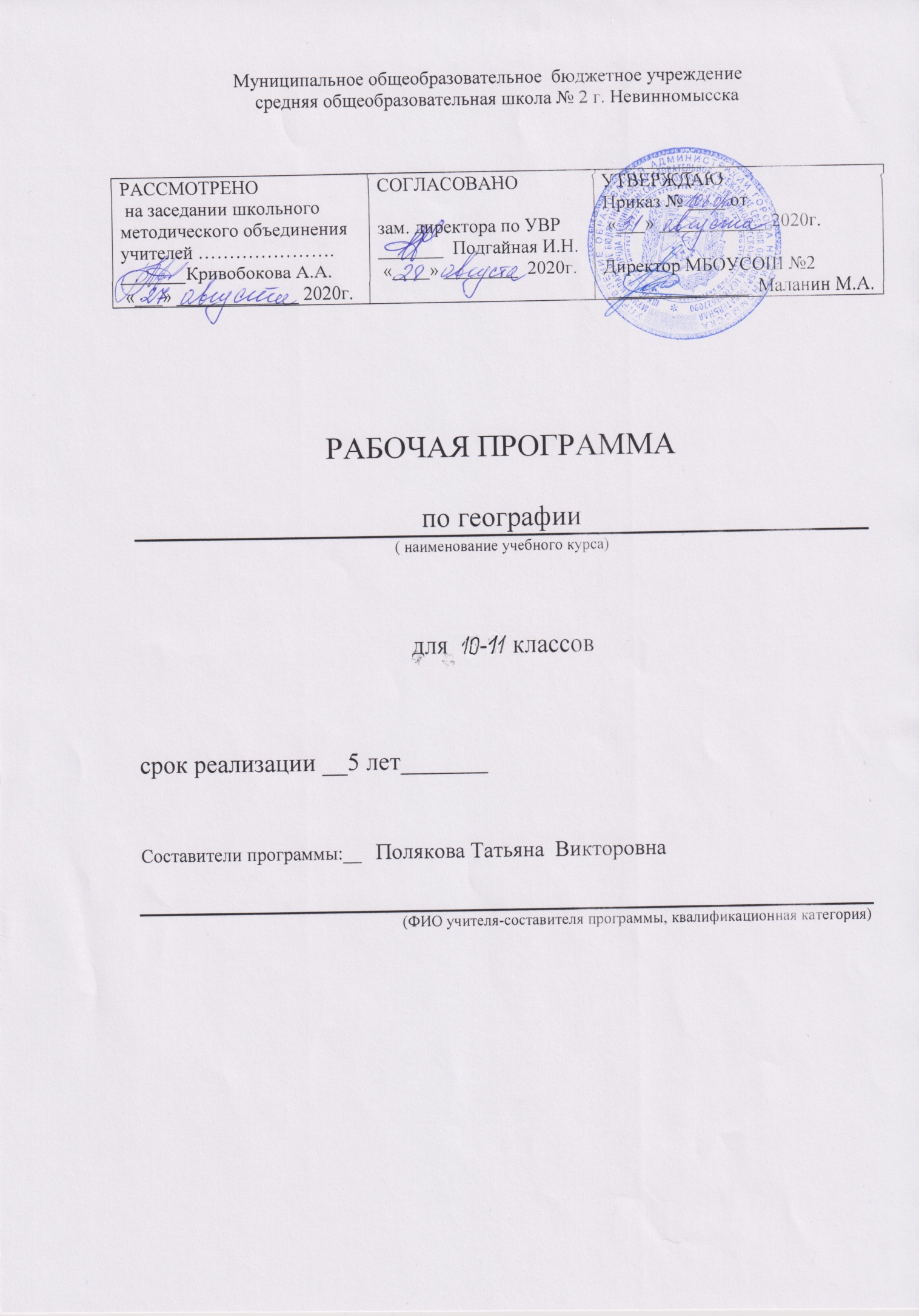 Пояснительная запискаРабочая программа составлена на основе следующих документов:Федерального государственного образовательного стандарта основного общего образования (приказ Министерства образования и науки Российской Федерации от «17» декабря 2010 г. № 1897);Федерального перечня учебников, рекомендованных Министерством образования и науки Российской Федерации к использованию в образовательном процессе общеобразовательных учреждений, на 2020-2021 учебный год;Авторской программы «География. Базовый уровень» - 10-11 классы к линии УМК А.П.Кузнецова, Э.В.Ким, М.: Дрофа, 2017 г. Учебного плана МБОУ СОШ № 2 г.Невинномысска.Комплект используемых учебников:1.Планируемые результаты освоения учебного предмета географииПредметные результаты:владение представлениями о современной географической науке, ее участии в решении важнейших проблем человечества;дальнейшее развитие географического мышления для определения географических аспектов природных, социально-экономических и экологических процессов и проблем;сформированность системы комплексных социально ориентированных географических знаний о закономерностях развития природы, размещения населения и хозяйства,динамике и территориальных особенностях процессов, протекающих в географическом пространстве;владение умениями проведения наблюдений за отдельными географическими объектами, процессами и явлениями, их изменениями в результате природных и антропогенных воздействий;владение умениями использовать карты разного содержания для выявления закономерностей и тенденций, получения нового географического знания о природных социально-экономических и экологических процессах и явлениях;владение умениями географического анализа и интерпретации разнообразной информации;владение умениями применять географические знания для объяснения и оценки разнообразных явлений и процессов, самостоятельного оценивания уровня безопасности окружающей среды, адаптации к изменению ее условий;сформированность представлений и знаний об основных проблемах взаимодействия природы и общества, о природных и социально-экономических аспектах экологических проблем.Метапредметные результаты:умение самостоятельно определять цели деятельностисоставлять планы деятельности; самостоятельно осуществлять, контролировать и корректировать деятельность; использовать все возможные ресурсы для достижения постав-ленных целей и реализации планов деятельности; выбирать успешные стратегии в различных ситуациях;умение продуктивно общаться и взаимодействовать в процессе совместной деятельности, учитывать позиции других участников деятельности, эффективно разрешать конфликты;владение навыками познавательной, учебно-исследовательской и проектной деятельности, навыками разрешения проблем; способность и готовность к самостоятельному по­ иску методов решения практических задач, применению различных методов познания;готовность и способность к самостоятельной информационно-познавательной деятельности, включая умение ориентироваться в различных источниках информации, критически оценивать и интерпретировать информацию, получаемую из различных источников;умение использовать средства информационных и коммуникационных технологий (далее — ИКТ) в решении когнитивных, коммуникативных и организационных задач с соблюдением требований эргономики, техники безопасности, гигиены, ресурсосбережения, правовых и этических норм, норм информационной безопасности;умение определять назначение и функции различных социальных институтов;умение самостоятельно оценивать и принимать решения, определяющие стратегию поведения, с учетом гражданских и нравственных ценностей;владение языковыми средствами — умение ясно, логично и точно излагать свою точку зрения, использовать адекватные языковые средства;владение навыками познавательной рефлексии как осознание совершаемых действий и мыслительных процессов, их результатов и оснований, границ своего знания и не-знания, новых познавательных задач и средств их достижения.Личностные результаты отражают:российскую гражданскую идентичность, патриотизм, уважение к своему народу, чувства ответственности перед Родиной, гордости за свой край, свою Родину, прошлое и настоящее многонационального народа России, уважение государственных символов (герб, флаг, гимн);гражданскую позицию как активного и ответственного члена российского общества, осознающего свои конституционные права и обязанности, уважающего закон и правопорядок, обладающего чувством собственного достоинства, осознанно принимающего традиционные национальные и общечеловеческие гуманистические и демократические ценности;готовность к служению Отечеству, его защите;сформированность мировоззрения, соответствующего современному уровню развития науки и общественной практики, основанного на диалоге культур, а также различных форм общественного сознания; осознание своего места в поликультурном мире;сформированность основ саморазвития и самовоспитания в соответствии с общечеловеческими ценностями и идеалами гражданского общества; готовность и способность к самостоятельной, творческой и ответственной деятельности;толерантное сознание и поведение в поликультурном мире, готовность и способность вести диалог с другими людьми, достигать в нем взаимопонимания, находить общие целисотрудничать для их достижения;навыки сотрудничества со сверстниками, детьми младшего возраста, взрослыми в образовательной, общественно полезной, учебно-исследовательской, проектной и других видах деятельности;нравственное сознание и поведение на основе усвоения общечеловеческих ценностей;готовность и способность к образованию, в том числе самообразованию, на протяжении всей жизни; сознательное отношение к непрерывному образованию как условию успешной профессиональной и общественной деятельности;эстетическое отношение к миру, включая эстетику быта, научного и технического творчества, спорта, общественных отношений;принятие и реализацию ценностей здорового и безопасного образа жизни, потребности в физическом самосовершенствовании, занятиях спортивно-оздоровительной деятельностью, неприятие вредных привычек: курения, употребления алкоголя, наркотиков;бережное, ответственное и компетентное отношение к физическому и психологическому здоровью, как собственному, так и других людей, умение оказывать первую помощь;осознанный выбор будущей профессии и возможностей реализации собственных жизненных планов; отношение к профессиональной деятельности как возможности уча-стия в решении личных, общественных, государственных, общенациональных проблем;сформированность экологического мышления, пони-мания влияния социально-экономических процессов на со-стояние природной и социальной среды; приобретение опыта эколого-направленной деятельности.Предметные результаты образовательной деятельности выражаются в усвоении обучаемыми конкретных элементов социального опыта, изучаемого в рамках отдельного учебного предмета, знаний, умений, и навыков, опыта решения проблем, опыта творческой деятельности, ценностей. Планируемые предметные образовательные результаты по всем   Темам курса Географии как ключевое звено конструирования урока:Природа Земли и человек. Выпускник научится: различать изученные географические объекты, процессы и явления, сравнивать географические объекты, процессы и явления на основе известных характерных свойств и проводить их простейшую классификацию; использовать знания о географических законах и закономерностях, о взаимосвязях между изученными географическими объектами процессами и явлениями для объяснения их свойств, условий протекания и географических различий; проводить с помощью приборов измерения температуры, влажности воздуха, атмосферного давления, силы и направления ветра, абсолютной и относительной высоты, направления и скорости течения водных потоков; оценивать характер взаимодействия деятельности человека и компонентов природы в разных географических условиях с точки зрения концепции устойчивого развития.Выпускник получит возможность научиться: использовать знания о географических явлениях в повседневной жизни для сохранения здоровья и соблюдения норм экологического поведения в быту и окружающей среде; приводить примеры, показывающие роль географической науки в решении социально-экономических и геоэкологических проблем человечества; примеры практического использования географических знаний в различных областях деятельности; воспринимать и критически оценивать информацию географического содержания в научно-популярной литературе и средствах массовой информации; создавать письменные тексты и устные сообщения о географических явлениях на основе нескольких источников информации, сопровождать выступление презентацией.Население Земли Выпускник научится: различать изученные демографические процессы и явления, характеризующие динамику численности населения Земли и отдельных регионов и стран; сравнивать особенности населения отдельных регионов и стран мира использовать знания о взаимосвязях между изученными демографическими процессами и явлениями для объяснения их географических различий; проводить расчеты демографических показателей; объяснять особенности адаптации человека к разным природным условиям.Выпускник получит возможность научиться: приводить примеры, показывающие роль практического использования знаний о населении в решении социально-экономических и геоэкологических проблем человечества, стран и регионов; самостоятельно проводить по разным источникам информации исследование, связанное с изучением населения.Материки, океаны и страны Выпускник научится: различать географические процессы и явления, определяющие особенности природы и населения материков и океанов, отдельных регионов и стран; сравнивать особенности природы и населения, материальной и духовной культуры регионов и отдельных стран; оценивать особенности взаимодействия природы и общества в пределах отдельных территорий; описывать на карте положение и взаиморасположение географических объектов; объяснять особенности компонентов природы отдельных территорий; создавать письменные тексты и устные сообщения об особенностях природы, населения и хозяйства изученных стран на основе нескольких источников информации, сопровождать выступление презентацией.Выпускник получит возможность научиться: выдвигать гипотезы о связях и закономерностях событий, процессов, объектов, происходящих в географической оболочке; сопоставлять существующие в науке точки зрения о причинах происходящих глобальных изменений климата; оценить положительные и негативные последствия глобальных изменений климата для отдельных регионов и стран; объяснять закономерности размещения населения и хозяйства отдельных территорий в связи с природными и социально- экономическими факторами.Выпускник научится: выбирать источники географической информации (картографические, статистические, текстовые, видео- и фотоизображения, компьютерные базы данных), адекватные решаемым задачам; ориентироваться в источниках географической информации (картографические, статистические, текстовые, видео- и фотоизображения, компьютерные базы данных): находить и извлекать необходимую информацию; определять и сравнивать качественные и количественные показатели, характеризующие географические объекты, процессы и явления, их положение в пространстве по географическим картам разного содержания и другим источникам; выявлять недостающую, взаимодополняющую и/или противоречивую географическую информацию, представленную в одном или нескольких источниках; представлять в различных формах (в виде карты, таблицы, графика, географического описания) географическую информацию, необходимую для решения учебных и практико-ориентированных задач; использовать различные источники географической информации (картографические, статистические, текстовые, видео- и фотоизображения, компьютерные базы данных) для решения различных учебных и практико-ориентированных задач: выявление географических зависимостей и закономерностей на основе результатов наблюдений, на основе анализа, обобщения и интерпретации географической информации объяснение географических явлений и процессов (их свойств, условий протекания и географических различий); расчет количественных показателей, характеризующих географические объекты, явления и процессы; составление простейших географических прогнозов; принятие решений, основанных на сопоставлении, сравнении и/или оценке географической информации; проводить с помощью приборов измерения температуры, влажности воздуха, атмосферного давления, силы и направления ветра, абсолютной и относительной высоты, направления и скорости течения водных потоков; различать изученные географические объекты, процессы и явления, сравнивать географические объекты, процессы и явления на основе известных характерных свойств и проводить их простейшую классификацию; использовать знания о географических законах и закономерностях, о взаимосвязях между изученными географическими объектами, процессами и явлениями для объяснения их свойств, условий протекания и различий; оценивать характер взаимодействия деятельности человека и компонентов природы в разных географических условиях с точки зрения концепции устойчивого развития; различать (распознавать, приводить примеры) изученные демографические процессы и явления, характеризующие динамику численности населения Земли и отдельных регионов и стран; использовать знания о населении и взаимосвязях между изученными демографическими процессами и явлениями для решения различных учебных практико-ориентированных задач; описывать по карте положение и взаиморасположение географических объектов; различать географические процессы и явления, определяющие особенности природы и населения материков и океанов, отдельных регионов и стран; устанавливать черты сходства и различия особенностей природы и населения, материальной и духовной культуры регионов и отдельных стран; адаптации человека к разным природным условиям; объяснять особенности компонентов природы отдельных территорий; приводить примеры взаимодействия природы и общества в пределах отдельных территорий; различать принципы выделения и устанавливать  соотношения между государственной территорией и исключительной экономической зоной России; оценивать воздействие географического положения России и ее отдельных частей на особенности природы, жизнь и хозяйственную деятельность населения; использовать знания о мировом, зональном, летнем и зимнем времени для решения практико- ориентированных задач по определению различий в поясном времени территорий в контексте реальной жизни; различать географические процессы и явления, определяющие особенности природы России и ее отдельных регионов; оценивать особенности взаимодействия природы и общества в пределах отдельных территорий России; объяснять особенности компонентов природы отдельных частей страны; оценивать природные условия и обеспеченность природными ресурсами отдельных территорий России; использовать знания об особенностях компонентов природы России и ее отдельных территорий, об особенностях взаимодействия природы и общества в пределах отдельных территорий России для решения практико-ориентированных задач в контексте реальной жизни; различать (распознавать, приводить примеры) демографические процессы и явления, характеризующие динамику численности населения России и отдельных регионов; факторы, определяющие динамику населения России, половозрастную структуру, особенности размещения населения по территории страны, географические различия в уровне занятости, качестве и уровне жизни населения; использовать знания о естественном и механическом движении населения, половозрастной структуре, трудовых ресурсах, городском и сельском населении, этническом и религиозном составе населения России для решения практико-ориентированных задач в контексте реальной жизни; находить и распознавать ответы на вопросы, возникающие в ситуациях повседневного характера, узнавать в них проявление тех или иных демографических и социальных процессов или закономерностей; различать (распознавать) показатели, характеризующие отраслевую; функциональную и территориальную структуру хозяйства России; использовать знания о факторах размещения хозяйства и особенностях размещения отраслей экономики России для объяснения особенностей отраслевой, функциональной и территориальной структуры хозяйства России на основе анализа факторов, влияющих на размещение отраслей и отдельных предприятий по территории страны; объяснять и сравнивать особенности природы, населения и хозяйства отдельных регионов России; сравнивать особенности природы, населения и хозяйства отдельных регионов России; сравнивать показатели воспроизводства населения, средней продолжительности жизни, качества населения России с мировыми показателями и показателями других стран; уметь ориентироваться при помощи компаса, определять стороны горизонта, использовать компас для определения азимута; описывать погоду своей местности; объяснять расовые отличия разных народов мира; давать характеристику рельефа своей местности; уметь выделять в записках путешественников географические особенности территории приводить примеры современных видов связи, применять современные виды связи для решения учебных и практических задач по географии; оценивать место и роль России в мировом хозяйстве.Выпускник получит возможность научиться: создавать простейшие географические карты различного содержания; моделировать географические объекты и явления; работать с записками, отчетами, дневниками путешественников как источниками географической информации; подготавливать сообщения (презентации) о выдающихся путешественниках, о современных исследованиях Земли; ориентироваться на местности: в мегаполисе и в природе; использовать знания о географических явлениях в повседневной жизни для сохранения здоровья и соблюдения норм экологического поведения в быту и окружающей среде; приводить примеры, показывающие роль географической науки в решении социально-экономических и геоэкологических проблем человечества; примеры практического использования географических знаний в различных областях деятельности; воспринимать и критически оценивать информацию географического содержания в научно-популярной литературе и средствах массовой информации; составлять описание природного комплекса; выдвигать гипотезы о связях и закономерностях событий, процессов, объектов, происходящих в географической оболочке; сопоставлять существующие в науке точки зрения о причинах происходящих глобальных изменений климата; оценивать положительные и негативные последствия глобальных изменений климата для отдельных регионов и стран; объяснять закономерности размещения населения и хозяйства отдельных территорий в связи с природными и социально-экономическими факторами; оценивать возможные в будущем изменения географического положения России, обусловленные мировыми геодемографическими, геополитическими и геоэкономическими изменениями, а также развитием глобальной коммуникационной системы; давать оценку и приводить примеры изменения значения границ во времени, оценивать границы с точки зрения их доступности; делать прогнозы трансформации географических систем и комплексов в результате изменения их компонентов; наносить на контурные карты основные формы рельефа; давать характеристику климата своей области (края, республики); показывать на карте артезианские бассейны и области распространения многолетней мерзлоты; выдвигать и обосновывать на основе анализа комплекса источников информации гипотезы об изменении отраслевой и территориальной структуры хозяйства страны; обосновывать возможные пути решения проблем развития хозяйства России; выбирать критерии для сравнения, сопоставления, места страны в мировой экономике; объяснять возможности России в решении современных глобальных проблем человечества; оценивать социально-экономическое положение и перспективы развития России.2.Содержание  учебного предметаРаздел I. Географическая картина мира – 31 часВведение - 1 час      География как наука. Методы географических исследований. Источники географической информации.    Уникальная роль географии в системе наук: формирование образа конкретной территории. Основная цель современной географии – обоснование путей рациональной организации общества, изучение процессов взаимодействия природы и общества на конкретной территории.    История развития географической науки; основные этапы.    Структура современной географии; физико – географические и общественные географические науки, картография.Элементы научных знаний: учения, теории, законы, концепции, гипотезы, понятия и термины.Источники географической информации: экспедиционные наблюдения, исторические документы, статистика, средства массовой информации(периодические издания, радио, телевидение, Интернет), учебные материалы (учебники, атласы, справочники и пр.).    Методы географических исследований: описательный, сравнительный, картографический, статистический, моделирования, геоинформационный.Тема 1.  Природа и человек в современном мире – 5 часов     Природные условия и природные ресурсы — основа экономического развития. Классификация природных ресурсов по характеру их использования: для промышленности, сельского хозяйства и отдыха человека (рекреационные). Понятие о природно-ресурсном потенциале.Территория как главный ресурс для экономического развития. Основные направления использования территории: для проживания людей, для ведения хозяйства, основа географического разделения труда, сфера геополитических интересов различных стран. Понятие об экономически эффективной территории.Особенности пространства Мирового океана; его природная специфика, политическое и экономическое значение.   Понятие о ресурсообеспеченности территорий и стран мира.Взаимодействие общества и природной среды. Влияние природной среды на антропологические характеристики человека, его образ жизни, хозяйственную деятельность (в том числе и на специализацию хозяйства).История взаимоотношений природы и человека. Постоянное расширение масштабов вторжения человека в природу. Формирование ноосферы. Учение В. И. Вернадского о ноосфере.   География природопользования. Развитие человечества как история взаимоотношений человека и природы. Понятие о природопользовании. Рациональное и нерациональное природопользование. Типология стран по особенностям природопользования. Отрицательные последствия нерационального природопользования; истощение многих видов природных ресурсов и ухудшение их качества. Основные методы рационального природопользования: экономические, технологические, санитарно-гигиенические.Практическая работа №1. Анализ ресурсообеспеченности стран мира с точки зрения перспектив их экономического развития.Тема 2. Население мира – 7 часов        Численность и воспроизводство, половой и возрастной состав населения мира.         Динамика численности населения мира в ХХ – XXI вв. Типы воспроизводства населения: традиционный, переходный и современный. Особенности естественного движения населения в странах трех типов воспроизводства. Концепция демографического перехода и его социально – экономическая основа. Демографическая политика и ее основные виды (ограничительная, стимулирующая). Возрастная структура населения различных регионов мира; «зрелые» и «молодые» регионы. Старение нации и омоложение населения – в возрастной структуре мирового населения. Продолжительность предстоящей жизни населения, и ее региональные различия. Парадокс полового состава мирового населения: преобладание мужского населения в мире и преобладание женского населения в большинстве стран мира. Половозрастные пирамиды и их анализ.Практическая работа № 2. Анализ современного состояния естественного движения населения.       Географический рисунок мирового населения. Географическая история расселения человека по планете. Основные особенности современного размещения населения. Плотность населения и отличия; ареалы повышенной плотности населения. Три типа размещения населения: городской, сельский, кочевой; их мировая география.      Понятие об урбанизации, ее основные этапы (формирующаяся, развитая и зрелая урбанизация), и их специфика. Урбанизация в развитых и развивающихся странах. Миграции населения, их критерии и виды. Внутренние и внешние, постоянные и временные миграции. Практическая работа № 3. Географические аспекты современной урбанизации.      Человечество – мозаика рас и народов.    Расовый состав населения мира и его региональные особенности.        Понятие об этносе (народе). Этнические процессы в современном мире: объединение, разъединение, консолидация. Национальный состав населения мира; одно – дву- и многонациональные страны. Классификация народов мира по языковому принципу; основные языковые семьи и группы и особенности их размещения.        Современная география религий.    Религия, ее географические виды (мировые, этнические, традиционные религии). Очаги возникновения и современная география распространения основных религий. География паломничества к святым местам. Особенности религиозного состава населения стран мира. Храмовые сооружения как элемент культурного ландшафта; их основные виды.       Уровень и качество жизни населения.    Уровень и качество жизни как основные критерии, определяющие условия жизни людей. Основные показатели уровня жизни населения: размеры доходов, размеры производства продукции в расчете на душу населения. Богатые и бедные страны мира. Уровень бедности, справедливость в распределении доходов населения. Качество жизни населения и его составляющие: экономическая, экологическая и социальная. Индекс человеческого развития (ИЧР) как показатель качества жизни населения. Практическая работа № 4. Составление характеристики «идеального» города – «экополиса».Тема 3.    География мирового хозяйства – 18 часов.Общая характеристика мирового хозяйства.	3 ч      Особенности развития современного всемирного хозяйства.    Понятие о всемирном (мировом) хозяйстве; основные этапы его развития.      Факторы формирования всемирного хозяйства: глобализация, интернационализация, научно – техническая революция (НТР), социализация. Научно – технический прогресс и НТР. Научно – технический потенциал и его составляющие. Глобализация как всемирный процесс; ее проявления в экономической, политической и социальной сферах жизни современного общества. Всемирное хозяйство в эпоху глобализации; широкое развитие процессов транснационализации и экономической интеграции. Географические аспекты экономической интеграции и деятельности транснациональных корпораций (ТНК). Главные интеграционные объединения. Человек в современном всемирном хозяйстве. Факторы размещения хозяйства.    Понятия о факторах размещения производства. Основные факторы размещения хозяйства и их характеристика: территория, природно – ресурсный потенциал, экономико–географическое положение, трудовые ресурсы, потребитель, транспорт и связь, научно – технический потенциал. Изменение роли факторов в процессе исторического развития хозяйства. Типы промышленных районов: старопромышленные, новые промышленные районы, районы концентрации новейших производств. Государственная региональная политика.«Кто есть кто» в мировой экономике.    Страны мира во всемирном хозяйстве. Основные экономические показатели, определяющие место страны: размеры (масштабы), структура, темпы и уровень развития экономики. Показатели размеров экономики: валовой внутренний продукт (ВВП) и валовой национальный продукт (ВНП); страны – лидеры по размерам ВВП. Структура хозяйства и соотношение важнейших сфер экономики (сельского хозяйства, промышленности и непроизводственной сферы) по занятости населения и стоимости произведенной продукции. Различия в темпах экономического развития в странах мира на рубеже ХХ – XXI вв.; их социально – экономическая обусловленность. Основные показатели, характеризующие уровень экономического развития страны: ВВП надушу населения, производительность труда, доля наукоемкой продукции в производстве и экспорте и др.Отрасли хозяйства.	5 ч    География отраслей мирового хозяйства. Мировое аграрное производство.    Значение аграрного производства. Страны – лидеры в производстве сельскохозяйственной продукции. Структура производства в мировом сельском хозяйстве и ее региональные различия. Структура и география мирового растениеводства; ведущая роль зерновых и технических культур (главные культуры). География мирового животноводства; особенности размещения скотоводства, свиноводства и овцеводства. Уровень развития сельского хозяйства и его показатели (производительность труда, производство продукции в расчете на душу населения и единицу сельскохозяйственных угодий, уровень механизации и химизации, самообеспеченность страны продовольствием и др.).        Горнодобывающая промышленность мира.    Горнодобывающая промышленность во всемирном хозяйстве. Структура добычи минерального сырья; особая роль топлива металлических руд. Изменения в структуре производства и географии мировой топливной промышленности. Особенности географии добычи минерального сырья. Страны – лидеры в добыче полезных ископаемых; «главные горнодобывающие державы». Актуальные проблемы развития горнодобывающей промышленности мира: ресурсообеспеченность, рациональное использование, резкие колебания цен на сырье и пр.      Обрабатывающая промышленность мира.    Роль обрабатывающей промышленности во всемирном хозяйстве. Особенности географии мировой обрабатывающей промышленности; ведущая роль стран Азии, страны – лидеры. Прогрессивные сдвиги в  структуре обрабатывающей промышленности; ведущая роль машиностроения и химической промышленности. Структура мирового машиностроения; особое значение автомобильной промышленности (ее современная география).Практическая работа № 5. Географические сдвиги в размещении промышленности мира.Отрасли непроизводственной сферы.	5 ч     Непроизводственная сфера. Транспорт.    Место непроизводственной сферы во всемирном хозяйстве. Структура непроизводственной сферы: услуги, финансы, транспорт и связь, внутренняя торговля, управление. Особенности географии отдельных секторов непроизводственной сферы. Главные виды деловых и потребительских услуг; их география. Транспортная система мира; ее география; влияние НТР; роль отдельных видов транспорта. Обеспеченность транспортными путями. Типы конфигурации транспортной сети. География мировых грузопотоков. Уровень развития транспорта е его показатели.Современная информационная экономика.    Развитие информационной экономики и информационной индустрии в постиндустриальную эпоху. Структура и география информационной экономики. Основные виды информационных услуг. Типы научно – производственных центров: технополисы, города науки, технопарки; их географическая специфика.Современные мирохозяйственные связи.	5 ч      Современные мирохозяйственные связи.    Международное географическое разделение труда (МГРТ) как основа развития международных экономических отношений (МЭО). Труды Н.Н.Баранского. Международная специализация производства и ее виды: межотраслевая, предметная, технологическая и подетальная. Подетальная специализация и международное кооперирование производства. Масштабы участия стран в МЭО; ведущая роль стран – лидеров (США, Япония, Китай, Германия). Степень участия стран в МЭО; различный уровень «открытости» их экономики. Понятие о международной конкурентоспособности стран; факторы ее определяющие. Основные формы МЭО: международная специализация и кооперирование производства, внешняя торговля товарами, внешняя торговля услугами (финансовые отношения, торговля научно – техническими знаниями, международный туризм, международный рынок рабочей силы).Внешняя торговля товарами.    Динамичное развитие внешней торговли как свидетельство дальнейшей интернационализации производства. Прогрессивные сдвиги в структуре внешней торговли – постоянное увеличение доли готовой промышленной продукции и уменьшение доли сырья. Особенности географии мировой внешней торговли; ведущая роль Европы и Азии и стран – лидеров (США, Китай и Германия). Главные торговые потоки: внутриевропейская и внутриазиатская торговля. Баланс (сальдо) внешней торговли; факторы его формирования и экономическая роль. Уровень развития внешней торговли.     Практическая работа № 6. География современной внешней торговли.     Международные финансовые отношения.    Международные финансовые отношения (МФО) как совокупность трех мировых рынков – валютного, кредитного и инвестиционного. Понятие о валюте; виды валют( национальная, иностранная, коллективная, резервная). Главная коллективная валюта – евро и география ее распространения. Доллар США и евро – основные резервные валюты мира. География мировой валютной торговли. Валютные резервы и золотой запас стран мира; источники их формирования и экономическая роль. Роль международных кредитов в развитии экономики; государственное и частное кредитование. Внешняя задолженность стран мира; причины ее образования и возможности ликвидации. Мировой рынок инвестиций и его география. Новые мировые финансовые центры и специфика их деятельности («налоговые гавани» и оффшоры).                                    Международный туризм.    Экономическая роль международного туризма. Классификация видов туризма – приморский, морской круизный, горнолыжный, познавательный, религиозный паломнический и др.; их география.. Основные туристические потоки – внутриевропейский, американо-европейский. Регионы и страны лидеры международного туризма; ведущая роль Европы, европейских стран (Франции, Испании и Италии), а также США и Китая.      Главные районы и страны приморского туризма – Средиземноморье; Испания, Италия, Франция.      Главные районы и страны горнолыжного туризма – Альпийский регион; Австрия, Швейцария.      Главные районы морского круизного туризма – Средиземноморье, Карибский бассейн, Океания.     Наиболее посещаемые туристами города – Париж, Лондон, Рим, Афины, Вена, Венеция.      Центры религиозного паломничества – Рим (Ватикан), Иерусалим, Мекка, Варанаси.     Страны, принимающие больше всего иностранных туристов – Франция, Испания, США, Италия, Китай.Раздел II. Многоликая планета – 34 часа (3 ч в 10м классе и 31 час в 11м классе)10 классТема 4. Географический облик регионов и стран мира. 3 ч        Географические регионы мира.    Понятие о географическом регионе и субрегионе. Части света как историко-географические регионы мира; их географическое наследие и географическая специфика. Географическое наследие как элементы культуры и цивилизации, оказавшие большое влияние на современные географические особенности региона. Географическая специфика региона как историко-географический анализ пространственного рисунка размещения населения и хозяйства. Особенности состава каждого региона мира. Место регионов в современном мире.  Геополитический образ мира.     Понятие о геополитике. Составляющие геополитики: определение сферы геополитических интересов страны, построение системы отношений с различными странами, разработка методов обеспечения интересов государства. Сферы геополитических интересов различных стран мира и методы обеспечения геополитических интересов страны – экономические, политические, военные, культурологические и др. Геополитическое положение стран мира и его составляющие – экономическая и военная мощь, ресурсный потенциал и др. Современная геополитическая ситуация в мире. Политическая география как ветвь географической науки.Практическая работа № 7. Сравнительная оценка геополитического положения двух стран.     Многообразие стран мира.     Политическая карта как «политический портрет мира»; ее особенности. Государства и страны на политической карте. Особенности территории стран – географическое положение, величина, конфигурация. Государственное устройство стран мира: формы правления (республики и монархии) и территориально – государственное устройство (унитарные страны и федерации). Специфика государственного устройства некоторых стран мира – абсолютные и теократические монархии, страны Содружества и др. Непризнанные государства на карте мира.11 классТема 5. Зарубежная Европа – 8 часов      Зарубежная Европа в современном мире.    Место Зарубежной Европы: небольшая территория и численность населения, ограниченный природно-ресурсный потенциал, крупный экономический и военный потенциал, большой геополитический вес. Политическая карта и изменения на ней во второй половине ХХ в.  Высокая степень заселенности территории. «Старение нации» и массовая иммиграция. Зрелая урбанизация; крупнейшие агломерации и мегалополисы. Однородность этнического и религиозного состава населения большинства стран. Этнические и конфессиональные проблемы и конфликты. Крупный экономический потенциал, ведущие позиции в системе международных экономических отношений. Европа – зона самых активных интеграционных процессов. Влияние интеграции на географию хозяйства региона. Историко – географические особенности формирования европейского экономического пространства.    Особенности географического (пространственного) рисунка европейского хозяйства: высокая степень освоенности территории, единое экономическое пространство. Основные этапы формирования европейского экономического пространства: начало нашей эры,периоды раннего и развитого феодализма, эпоха позднего феодализма и Великих географических открытий, ХIII – XIXвв., первая и вторая половина ХХ в. Современный пространственный рисунок европейского хозяйства; главное экономическое ядро, основные экономические ареалы, экономическая ось. Внутренние географические различия в Зарубежной Европе.    Природные, политические и социально – экономические различия внутри Зарубежной Европы. Географические субрегионы и их специфика. Северная Европа: приморское положение; морские, лесные, гидроэнергетические ресурсы; малая численность населения и высокие стандарты жизни; старые (рыболовство, лесное хозяйство, судоходство и пр.) и новые (добыча нефти и природного газа, электроника и пр.) отрасли международной специализации хозяйства.    Природные условия и природные ресурсы как основа зарождения и развития хозяйства Норвегии. Особая роль моря в жизни норвежцев. Традиционные виды хозяйства: морское и лесное хозяйство, горнометаллургическое производство. Развитие рыболовства, морского транспорта, целлюлозно-бумажной и алюминиевой промышленности. Нефтяная эпоха в жизни Норвегии; изменения в структуре хозяйства и новая международная специализация страны; значительное повышение уровня жизни населения. Особенности размещения населения и хозяйства страны: особая роль прибрежных районов и столичной агломерации.       Географический облик Средней Европы: значительная численность населения, массовая иммиграция; крупный экономический потенциал и ведущая роль стран субрегиона в мировом хозяйстве и международных экономических отношениях, крупномасштабное развитие всех основных производств; экологические проблемы. Германия – «экономический локомотив Европы».    Историко – географические и социальные факторы превращения Германии в европейского лидера. Длительная политическая раздробленность Германии; поздняя индустриализация. Раскол и объединение Германии во второй половине ХХ в. Географическое положение Германии в Европе: «ключевое» центральное положение, высокая степень соседства (большое количество стран – соседей). Ограниченный природно – ресурсный потенциал страны; значительные ресурсы угля и калийных солей; благоприятные агроклиматические ресурсы. Крупная численность населения; «нулевой» прирост населения и массовая иммиграция. Традиционные трудовые навыки населения. Возрастающая роль немецкого языка в современном мире. Крупные масштабы и высокий уровень развития хозяйства страны. Высокаяэкспортность производства; активное участие в системе международных экономических отношений. «Полицентрический» пространственный рисунок немецкого хозяйства и его исторические корни. Ведущая роль крупнейших промышленно – городских агломераций.    Многоликая Франция. Особенности географического положения и природных условий Франции. Многообразие природных ландшафтов страны. Население Франции: черты сходства и отличия в сравнении с другими европейскими странами. Особая роль Парижа и столичной агломерации. Национальный состав населения; иммигранты и национальные меньшинства, особенности их размещения. Значительные масштабы и высокий уровень развития французского хозяйства. Отрасли международной специализации – агро – промышленный и военно – промышленный комплексы, туризм и др.Регионы страны и их географический облик – Парижский, Восточный, Лионский, Западный, Юго – Западный и Средиземноморский.   Географический образ Британии.    Великобритания как одна из великих держав; ее место в современном мире. Историко – географические особенности формирования населения (иберийцы, кельты, римляне, англы, саксы). Национальный состав населения: англичане, шотландцы, валлийцы (уэльсцы), ольстерцы. Британия – страна традиций; политические традиции, традиционный образ жизни британцев. Внутренние географические различия. Географический облик районов страны: Юго – Восток, Юго – Запад, Центральная Англия, Йоркшир и Ланкашир, Северная Англия, Шотландия, Уэльс и Северная Ирландия (Ольстер).Южная Европа.Географический облик Южной Европы: приморское положение; крупные рекреационные ресурсы мирового значения; отрасли международной специализации (туризм, субтропическое земледелие, легкая промышленность и современные производства).  Италия на мировых рынках.    Факторы формирования специализации хозяйства. Приморское положение в Средиземноморском бассейне. Благоприятные агроклиматические  и рекреационные ресурсы. Значительные трудовые ресурсы. Коренное изменение характера внешних миграций населения во второй половине ХХ в. – от эмиграции к иммиграции. Европейская экономическая интеграция и углубление международной специализации итальянского хозяйства. Особое место Италии на международных рынках потребительских товаров и туризма. Роль Севера и Юга Италии в хозяйстве и экспорте страны. Восточная Европа: значительный ресурсный потенциал; коренные социально – экономические преобразования, смена модели развития; вступление большинства стран в ЕС и НАТО.      Венгрия – страна на европейском перекрестке.    Центральное положение Венгрии на европейском континенте. Заселение территории финно-угорскими народами и создание венгерского государства. Географическое положение и его влияние на этно – конфессиональный состав населения. Современное геополитическое положение страны: продолжающаяся интеграция в Западную Европу, участие в НАТО, ЕС и Шенгенском соглашении. Западноевропейская внешнеэкономическая ориентация и международная специализация; развитие международного туризма (в т.ч. «транзитного»). Влияние географического положения на формирование пространственного рисунка размещения населения и хозяйства страны. «Гипертрофированное» развитие Будапешта; его доминирующая роль в жизни страны.Практическая работа № 8. Создание географического образа территории Зарубежной Европы.Тема 6. Зарубежная Азия – 10 часов. Географическое наследие Азии. Древние азиатские цивилизации.    Древние азиатские цивилизации и их религиозные основы. «Культурные  миры»  Зарубежной Азии – индийский, арабско-исламский, китайский и др. Географическое наследие и традиционные виды аграрного хозяйства: великие речные цивилизации, поливное и террасное земледелие, хозяйство в оазисах, отгонно-пастбищное скотоводство. Природно – ресурсный потенциал Зарубежной Азии и проблемы его использования.    Природно – ресурсный потенциал Зарубежной Азии и его главные особенности: огромная величина, большое разнообразие, территориальные сочетания ресурсов, концентрация в пределах лишь нескольких стран. Минеральные ресурсы Зарубежной Азии, имеющие мировое значение: топливо (нефть, природный газ, уголь, руды металлов- олово, вольфрам и др.).  Прочие виды ресурсов (графит, сурьма). Крупнейшие в мире земельные ресурсы; высокая доля обрабатываемых, а также неудобных для сельского хозяйства земель и низкая доля лесов. Специфика агроклиматических ресурсов; малая доля земель, получающих достаточное количество тепла и влаги. Особенности размещения лесных, водных и рекреационных ресурсов. Высокая степень территориальной концентрации природных ресурсов в пределах нескольких ареалов и стран. «Азиатский тип» населения.    Главные особенности населения Зарубежной Азии: максимальная численность, резкие контрасты в размещении, низкий уровень и высокие темпы развития урбанизации, «пестрый» состав населения (расовый, этнический, религиозный и др.), крупнейшие по масштабам миграции. Сохраняющийся максимально высокий абсолютный прирост населения. Высокая степень концентрации населения всего лишь в нескольких ареалах (долины больших рек и крупные равнины). Резкие контрасты в плотности населения между отдельными странами. Азия – «мировая деревня»; невысокая доля горожан и максимальное число сельских жителей; «живучесть» сельского образа жизни. Бурная урбанизация и быстрый рост городов – гигантов и городских агломераций. Пестрый этнический состав; особенности размещения крупнейших народов. Преобладание многонациональных стран; однонациональные страны Азии. Преобладание мужского населения и его причины.Зарубежная Азия в мировом хозяйстве.    Специфика положения Зарубежной Азии в мировом хозяйстве определяется: огромным ресурсным потенциалом, стабильно высокими темпами роста экономики, самым большим объемом производства. Противоречивость азиатской экономики: сочетание традиционного и самого современного производства. Невысокий в целом уровень развития экономики; сохраняющаяся сырьевая специализация хозяйства большинства стран; их «незрелая» территориальная структура хозяйства. Контрасты в уровне экономического развития отдельных стран региона. Особенности структуры хозяйства. Место стран региона в системе международных экономических отношений; особая роль во внешней торговле товарами и на рынке рабочей силы. Модели социально – экономического развития азиатских стран: японская (восточноазиатская), социалистическая, китайская, стран – экспортеров нефти. Географическое пространство Зарубежной Азии.    Факторы формирования экономического пространства Зарубежной Азии: колониальное прошлое, преобладание экономических связей с бывшими метрополиями, до недавнего времени слабые взаимные внешнеэкономические контакты. Отсутствие единого экономического пространства. Особая роль в экономике крупнейших стран (Китая, Индии и Японии), нефтедобывающих и новых индустриальных стран. Географические субрегионы Зарубежной Азии и факторы их формирования (географическое положение, природно – ресурсный потенциал, особенности исторического развития, социо – культурные особенности, стратегия экономического развития). Восточная Азия. Крупнейший субрегион, самый мощный ресурсный и экономический потенциал, большой геополитический вес, традиции буддизма и местных этнических религий.Социально – экономическое развитие Китая.    Динамичное социально – экономическое развитие Китая во второй половине ХХ  и в началеXXIвв. Превращение Китая в «стройку» и «фабрику» мира. Изменения в структуре китайского хозяйства. Уровень жизни населения. Факторы динамичного развития Китая: географические, демографические, экономические и политические. Пространственный рисунок размещения населения и хозяйства страны: ведущая роль восточных районов, развитие западных территорий. Роль специальных экономических зон. Специальные административные районы Сянган и Аомэнь.Японское «экономическое чудо».    Развитие хозяйства Японии в первые послевоенные годы. Составляющие «экономического чуда»: высокие темпы экономического развития, прогрессивные  сдвиги в структуре хозяйства, развитие наукоемких производств, укрепление позиций в системе международных экономических отношений. Основные факторы «экономического чуда»: гибкая государственная экономическая политика, рост производительности труда, высокая квалификация и традиционное трудолюбие рабочей силы, невысокие военные расходы, благоприятные внешнеэкономические условия. Смена моделей экономического развития страны.  Приоритетное развитие обрабатывающей промышленности в 50 – 70- е гг. ХХ в.  Развитие наукоемких производств и сферы услуг в конце ХХ в. и развитие высоких технологий и научно – технического потенциала на рубеже ХХ и XXIвв. Особенности размещения населения и хозяйства: ведущая роль Тихоокеанского промышленного пояса, регионы Японии; доминирующее положение Центра и его трех экономических  районов (Канто, Кинки и Токай).Республика Корея – новое индустриальное государство.    Раскол Кореи на два государства после Второй мировой войны. Различные пути социально – экономического развития КНДР и Республики Кореи. Современная Республика Корея – передовая новая индустриальная страна; современная структура хозяйства и экспорта. Международная промышленная специализация: автомобильная промышленность, судостроение, электроника и др. Особая роль в хозяйстве главных экономических центров – Сеула и Пусана. Человеческий потенциал как главный ресурс для развития страны. Особенности воспроизводства и размещения населения.Южная Азия. Южная Азия как субконтинент, специфика состава стран, особенности природных условий, специфика многочисленного населения и его низкий уровень жизни, внутри – и межгосударственные проблемы и конфликты.Индия – самая многонациональная стран мира.    Место Индии в современном мире. Особенности географического положения и его влияние на формирование населения страны. Современный сложный этнический состав населения; преобладание крупных индоевропейских и дравидийских народов. Многообразие государственных языков и его причины. Федеративное территориально – государственное устройство Индии. Религия в жизни индийцев, ее влияние на воспроизводство и образ жизни населения. Главные религии Индии: индуизм, ислам и сикхизм.Юго-Западная Азия. «Узловое» географическое положение, богатейшие ресурсы нефти и природного газа, острый и многолетний ближневосточный конфликт, страны – экспортеры нефти, Турция как новая индустриальная стран.Турция – географическое положение и социально – экономическое развитие страны. «Узловое» географическое положение Турции. Территория страны как сфера геополитических интересов крупных держав. Формирование турецкого этноса и влияние географического положения. Индустриализация и превращение Турции в новое индустриальное государство. Место Турции в системе международных экономических отношений и отрасли ее международной специализации (эмиграция рабочей силы, подрядные строительные работы, традиционная и современная промышленная продукция, международный туризм). Структура и размещение сельского хозяйства и промышленности; место их продукции в экспорте страны. Пространственный рисунок размещения населения и хозяйства; исторически сложившаяся ведущая роль западных районов и, особенно, Стамбула. Развитие международного туризма; главные туристические центры страны.                                            Юго-Восточная Азия. Индонезия – крупнейшее островное государство мира «Буферное» географическое положение между Восточной и Южной Азией и их социо – культурное и экономическое влияние.Индонезия – страна – архипелаг. Влияние островного положения на особенности заселения и освоения территории страны. Уникальность государственного индонезийского языка. Крупнейшая исламская держава мира. Резкие контрасты в плотности населения. Традиционные виды хозяйства на островах Индонезии: сельское хозяйство, добыча полезных ископаемых и заготовка древесины, плантационное и нефтяное хозяйство. Индустриализация и развитие современных промышленных производств в машиностроении и химической промышленности. Иностранные инвестиции и создание авиационной и автомобильной промышленности, а также электроники. Развитие туризма. Крайняя неравномерность размещения населения и хозяйства; ведущая роль  острова Ява.Казахстан – «ключевая» стран Центральной Азии.Становление национальной экономики стран СНГ после распада СССР, проблемы и перспективы развития.    Казахстан в составе России и СССР. Современное географическое положение республики. Специфика природно – ресурсного потенциала: сложные условия для развития сельского хозяйства, богатейшие минеральные ресурсы (топливо, руды металлов, фосфориты). Контрасты в плотности населения. Многонациональный характер населения; преобладание казахов и русских. Двуязычие в Казахстане: казахский как государственный язык и русский – язык межнационального общения. Хозяйство современного Казахстана и три его главных производства: горнодобывающая и тяжелая промышленность, сельское хозяйство. Главные виды добываемого минерального сырья: нефть, уголь, железные и другие металлические руды; география их добычи. Электроэнергетика и металлургия – основа тяжелой промышленности страны. Специализация сельского хозяйства: производство зерна, мяса и шерсти. Экономические регионы Казахстана: их природно – ресурсный потенциал и специализация хозяйства (Запад, Центр, Север, Восток и Юг).Практическая работа № 9. Аспектная характеристика одной из стран Азии: «Сингапур – Азия в миниатюре», «Бруней: природа богатства и бедности», «Корея – один народ, две страны», «Японцы – восточный менталитет. Как он формируется, как влияет на экономи ческие особенности страны», «Китай – мировой лидер».Практическая работа № 10. Географические особенности субрегионов Азии (работа с контурной картой).Тема 7.  Америка – 6 часов.География доколумбовой Америки.    Древнейшее население Америки – индейцы; их языки и традиционные виды хозяйства. Государства инков, ацтеков и майя. «Маисовая» (кукурузная) цивилизация. Прочие виды земледелия и животноводства у индейцев. Специфические виды хозяйства – разведение лам и «чинампы» (плавающие участки земли). Население и хозяйство территорий за пределами индейских государств. Особенности населения и хозяйства Амазонии и Патагонии. Хозяйственное развитие Америки в эпоху колонизации.     Особенности европейской колонизации Америки; ее основные этапы. XV – XVI вв. – эпоха грабежа захваченных территорий. XVII – XVIII вв. – период становления плантационного хозяйства; выращивание сахарного тростника, кофе, какао, натурального каучука и пр.; латифундии – крупные помещичьи хозяйства. XIX в. – активное освоение внутренних территорий в США и Канаде («внутренняя колонизация»); развитие фермерского сельского хозяйства в Северной Америке. Различные пути развития Англо _ Америки и Латинской Америки. Англо – Америка: быстрое развитие фермерского товарного хозяйства и бурная индустриализация. Латинская Америка: сохранение традиционного плантационного хозяйства и латифундий, развитие горного производства.Новое население Америки.    Трудные судьбы индейских народов в эпоху колонизации; вытеснение с лучших земель и массовое уничтожение. Решение проблемы рабочей силына американских плантациях; география работорговли. Массовая европейская иммиграция в XVIII - XIX вв. Формирование специфических расовых групп населения – креолов, метисов, мулатов и самбо. Смешанный расовый состав населения многих стран региона; «Америка – симбиоз культур».География культур современной Америки.     Культурно – географический облик современной Америки и его особенности: формирование в эпоху массовой европейской колонизации, большая пестрота расового состава населения, становление наций в странах Америки. Понятие о культурно – географическомсубрегионе; его основные признаки (расовый, этнический и религиозный состав населения). Культурно – географические субрегионы современной Америки:Север, Горный (Андский) пояс, Вест – Индия, «Гвианский треугольник», Юго – Восток, Гренландия.Индустриализация в Латинской Америке.     Индустриализация в странах Латинской Америки во второй половине ХХ в. Модели индустриализации – импортозамещающая и экспортоориентированная; их главные особенности. Причины смены моделей развития; преимущества экспортной ориентации. «Отверточное» (сборочное) производство в приграничных с США районах Мексики. Структура и размещение хозяйства стран Латинской Америки  в условиях индустриализации. Модернизация структуры промышленности; приоритетное развитие машиностроения и химических производств. Высокая степень концентрации промышленности в главных индустриальных центрах региона.Интеграционные процессы в Америке.    Развитие интеграционных процессов в Америке во второй половине ХХ в. Формирование единого хозяйственного комплекса США и Канады. Международные (американо – канадские) производства: сельскохозяйственное машиностроение, автомобильная промышленность, военное производство; их география. Интеграционное объединение НАФТА (Североамериканская ассоциация свободной торговли); сравнительные экономические показатели США, Канады и Мексики. Экономическая интеграция в Латинской Америке и развитие крупнейшего интеграционного объединения МЕРКОСУР (Южноамериканского общего рынка); состав его участников.Мезоамерика – территория на стыке двух Америк.    Географическое положение и состав Мезоамерики (Мексика, Центральная Америка, Вест – Индия). Природные и исторические факторы формирования населения и хозяйства Центральной Америки и Вест – Индии. Европейская колонизация и коренное изменение населения. Традиционное плантационное хозяйство (выращивание сахарного тростника, бананов, цитрусовых и пр.). Новые виды хозяйства: горнодобывающая, обрабатывающая и нефтеперерабатывающая промышленность, международный туризм, финансовая деятельность, флот «удобного флага». Узкая экономическая специализация малых островных стран. Развитие «транзитной» экономики, выполняющей посреднические функции и имеющей некоторые стадии промышленного производства (в основном изготовление деталей и сборку).Географическая специфика США.    Историко – географические особенности заселения и освоения территории США. Рост территории США в XVIII – XIXвв. Промышленный переворот и бурное развитие хозяйства в XIXв.  Современная структура американского хозяйства. География сельского хозяйства США; основные сельскохозяйственные пояса. Горнодобывающая промышленность, ее структура и размещение. Современная структура и высокий уровень развития обрабатывающей промышленности; особенности размещения в пределах главных районов (Промышленный пояс, Юго – Восток, Юг и Тихоокеанское побережье). Машиностроение и химическая промышленность – ведущие отрасли американской индустрии. Развитие электроники в «Силиконовой долине» в Калифорнии. География транспорта и сферы услуг. «Соотношение сил» трех районов США: Севера, Юга и Запада; ведущая роль Севера и увеличение роли в хозяйстве Юга и Запада.Бразилия – латиноамериканский гигант.     Бразилия – крупнейшая страна Латинской Америки и одна из крупнейших стран мира. Большая величина и разнообразие природно – ресурсного потенциала Бразилии. Главные виды природных ресурсов страны – минеральные, лесные, водные и др. Специфика населения страны: большая величина, значительный абсолютный прирост, распространение католицизма и португальского языка (Бразилия – крупнейшая католическая держава мира и крупнейшая португалоговорящая страна). Индустриализация и развитие современных производств; превращение Бразилии в новую индустриальную страну. Старые и новые отрасли международной специализации страны: экспортное значение сельского хозяйства, машиностроения (автомобильной и авиационной промышленности, электроники). Резкие контрасты в размещении населения и хозяйства страны. Экономические районы Бразилии: Юго – Восток, Юг, Северо – Восток, Центрально – Западный, Север; их географический облик. Доминирующая роль Юго – Востока; «индустриальный треугольник» Сан – Паулу, Рио – де – Жанейро, Белу -  Оризонти. Амазония – зона нового освоения; ее экологические проблемы. Америка в современном мире.    Место Америки в современном мире: крупный ресурсный и экономический потенциал, наличие двух частей (Англо – Америка и Латинская Америка), особая роль США в регионе и мире. Особенности формирования и специфика современной политической карты Америки. Изменение рисунка размещения населения в эпоху колонизации; резкое усиление роли приморских территорий. Высокий уровень урбанизации; формирование крупнейших городских агломераций и мегалополисов (в США).«Старение нации» в Англо – Америке и молодость населения в Латинской Америке. Особенности структуры и размещения хозяйства стран Америки. Страны – лидеры в производстве аграрной и промышленной продукции; абсолютное лидерство США (2/3 ВВП Америки). Особенности размещения хозяйства; особенная роль приморских районов. Географические типы хозяйства: плантационное хозяйство, горнопромышленные районы, районы современной обрабатывающей промышленности. Сравнительные масштабы Англо – Америки и Латинской Америки; их место в системе международных экономических отношений. Международная специализация хозяйства стран Америки.Практическая работа № 11. Выявление географических особенностей населения Северной Америки.Тема 8. Африка – 4 часа.Географическая история Африки.    Основные ранние миграционные потоки в Африке; переселение народов банту и арабов. Традиционные виды хозяйства; их развитие в гармонии с природой. Особенности традиционного африканского общества, базирующегося на тесной общности людей; отношения в африканской семье. Поздняя и быстрая колонизация Африки на рубеже XIX – XXвв.; раздел территории между крупными европейскими державами. Противоречивое наследие колониализма; его положительные и отрицательные последствия.Африка в современном мире.    Место Африки в современном мире: крупный природно – ресурсный потенциал, значительное и очень быстро растущее население, малые размеры экономики, очень низкий уровень социально – экономического развития, нестабильная политическая обстановка. Разнообразие природных ресурсов и их крайне неравномерное размещение. Важнейшие виды минеральных ресурсов: хромиты, фосфориты, марганец, уран, медь, бокситы. Лесные и водные ресурсы; возможности и проблемы их использования. Специфика населения: традиционный тип воспроизводства, крайняя неравномерность размещения, преобладание сельского населения и формирующаяся урбанизация, сложный этнический и религиозный состав, очень низкий уровень жизни большинства населения. Отсталая структура экономики, в которой велика доля сельского хозяйства и добывающих производств. Потребительское и товарное сельское хозяйство; главные культуры. Место Африки в системе международных экономических отношений; отрасли международной специализации хозяйства.Географическая специфика Африки.    Африканские ландшафты; двойственность («дуализм») территории – засушливые земли и переувлажненные леса. Процессы опустынивания и их последствия. Особенности размещения минеральных ресурсов; главные ареалы их концентрации. География расселения главных африканских этносов. Национальный состав населения; официальные языки в африканских странах. Религиозный состав населения; преобладание христианства и ислама. Пространственный рисунок размещения хозяйства, его «очаговый» характер. Главные районы концентрации промышленности. «Колониальный» рисунок транспортной сети. Формирующаяся урбанизация  и гипертрофированное развитие главного города (как правило, столицы). Новые африканские столицы и причины их создания. Географические субрегионы: Северная, Западная, Центральная, Восточная и Южная Африка; их особенности. Республика Южная Африка – крупнейшая экономическая держава континента.    Ведущая роль Южной Африки (ЮАР) в экономике Африки (в первую очередь в промышленности). Страна переселенческого капитализма; малые масштабы европейской иммиграции. Расовый и этнический состав населения. Система апартеида и борьба коренного африканского большинства за равноправие. Официальные языки страны. Неравномерность размещения населения и е причины. ЮАР – «страна четырех столиц». Минеральные ресурсы как важнейший фактор экономического развития страны; их главные виды и размещение. Особая роль руд драгоценных  (платина, золото), черных (железная руда) и легирующих (ванадий, хром, титан) металлов, а также алмазов. Сельское хозяйство страны, его специализация, экспортное значение. Ведущая роль в экономике страны небольшой провинции Готенг, промышленного района Витваттерсранд, главных экономических центров Йоханнесбурга и Претории.Практическая работа № 12. Создание географического образа территории Африки (одного из субрегионов Африки).Тема 9. Австралия и Океания – 2 часа.Географическая история Австралии и Океании.    Заселение Австралии и Океании выходцами из Юго – Восточной Азии. Коренные жители: аборигены Австралии, тасманийцы и жители Океании; их образ жизни. Европейская колонизация в XVIII - XIX вв. Австралия и Новая Зеландия – страны переселенческого капитализма. Этапы хозяйственного развития Австралии: XVIII в. – место ссылки, XIX в. – развитие овцеводства и мясомолочного скотоводства, зернового хозяйства, «золотая лихорадка», ХХ в. – развитие добывающей и обрабатывающей промышленности. Экономическое развитие стран Океании; высокий уровень развития Новой Зеландии. Специализация хозяйства малых островных стран Океании; большое значение культуры кокосовой пальмы.     Географическая специфика Австралии и Океании.    Особенности географического положения региона – периферия южного полушария. Уникальный состав региона: страна – материк и мир многочисленных островов Океании. Состав Океании и географические особенности Меланезии, Полинезии и Микронезии. Специфика географического положения и природных условий Австралии. Географические особенности заселения освоения; современный характер размещения населения. Географические регионы Австралии; специализация их хозяйства; особая роль Юго – Востока.Практическая работа № 13. Анализ структуры и география внешнеторговых связей Австралии.Тема 10.  Россия в мире – 1 часГеополитическое положение России.Россия в мировой экономике. Россия – евразийская держава. Геополитическое положение. Важнейшие сферы геополитических интересов России. Ресурсный потенциал России. Особенности природно-ресурсного потенциала и трудовых ресурсов.Россия в мировой экономике.Масштабы и уровень развития Российского хозяйства. Место России в системе международных экономических отношений. Структура и география внешней торговли России. Конкурентные преимущества и недостатки Российского хозяйства. Россия и мир в начале ХХI века.Раздел III. Глобальные проблемы человечества - 3 часа.    Природа и цивилизация. Глобальные проблемы современности. Экологические проблемы.    Понятие о глобальных проблемах. Классификация глобальных проблем современности: политические, экономические и социальные. Тесная взаимосвязь и взаимообусловленность глобальных проблем. Возникновение и суть сырьевых проблем. Экологические проблемы – самые актуальные проблемы современности; экологический кризис. Главные факторы возникновения экологических проблем. Пути решения экологических и сырьевых проблем – экстенсивный и интенсивный; их особенности. Экологическая ситуация в различных регионах и странах мира (доля нарушенных ландшафтов, уровень загрязнения атмосферы и пр.). Концепция устойчивого развития.Проблема сохранения мира, демилитаризация.    Неизбежны ли войны? Понятие о милитаризации; ее противоречивое влияние на общество. Военно – промышленный комплекс (ВПК), его структура и место в экономике. Возможные пути демилитаризации общественной жизни; роль конверсии. Проблемы сохранения мира и пути создания стабильной политической обстановки. Миротворческая деятельность международных организаций и крупных государств; роль России как миротворца.Мировая продовольственная проблема.    Можно ли накормить всех людей: ресурсы продовольствия на планете. Основные виды продовольствия: естественное, культивируемое, промышленное. Главные виды продуктов: зерно, картофель, рыба, мясо, молоко и пр. Причины возникновения продовольственной проблемы. География сытости и голода в современном мире; калорийность питания в странах мира. Районы с самой острой продовольственной ситуацией: Южная, Восточная и Юго – Восточная Азия, а также Африка. Пути решения продовольственной проблемы; как увеличить производство продовольствия. Роль географии в решении глобальных проблем человечества.Практическая работа № 14. Выявление региональных особенностей глобальных проблем человечества. В вариативную часть содержания программы вводится региональный компонент  в целях свободного развития личности учащегося, основанного на освоении культуры нашего народа, изучении родного края.Таблица распределения тем регионального компонентаПеречень практических работ10 класс:11 класс:Направления проектной деятельности обучающихся           Одним из важнейших направлений в обучении географии является метод проектов.            Выделим возможные типы учебных проектов.           По доминирующей деятельности: информационные, исследовательские, творческие, прикладные или практико-ориентированные.          По предметно-содержательной области: монопредметные, межпредметные и надпредметные.          По продолжительности: от кратковременных, когда планирование, реализация и рефлексия проекта осуществляются непосредственно на уроке или на спаренном учебном занятии, до длительных — продолжительностью от месяца и более.         По количеству участников: индивидуальные, групповые, коллективные.        Информационный проект направлен на сбор информации об объекте или явлении с последующим анализом информации, возможно, обобщением и обязательным представлением. Следовательно, при планировании информационного проекта необходимо определить: а) объект сбора информации; б) возможные источники, которыми смогут воспользоваться учащиеся (нужно также решить, предоставляются ли эти источники учащимся или они сами занимаются их поиском); в) формы представления результата. Здесь также возможны варианты — от письменного сообщения, с которым знакомится только учитель, до публичного сообщения в классе или выступления перед аудиторией (на школьной конференции, с лекцией для младших школьников и т.д.).   Основной общей учебной задачей информационного проекта является именно формирование умений находить, обрабатывать и представлять информацию, следовательно, желательно, чтобы все учащиеся приняли участие пусть в разных по продолжительности и сложности, информационных проектах. В определенных условиях информационный проект может перерасти в исследовательский.           Исследовательский проект предполагает четкое определение предмета и методов исследования. В полном объеме это может быть работа, примерно совпадающая с научным исследованием; она включает в себя обоснование темы, определение проблемы и задач исследования, определение источников информации и способов решения проблемы, оформление и обсуждение полученных результатов. Исследовательские проекты, как правило, продолжительные по времени и нередко являются экзаменационной работой учащихся или конкурсной внешкольной работой. Специфика предметного содержания географии позволяет организовать исследовательские проекты на местности.        Практико-ориентированный проект также предполагает реальный результат работы, но в отличие от первых двух носит прикладной характер (например, оформить выставку горных пород для кабинета географии). Тип учебного проекта определяется по доминирующей деятельности и планируемому результату. Например, проект по изучению местности может носить исследовательский характер, а может — практико-ориентированный: подготовить учебную лекцию по теме «Горы (или равнины) Земли».         Подготовка такого проекта, кроме собственно предметного содержания, будет включать вопросы анализа аудитории, особенностей обращения к ней и т.д.        К практико-ориентированным проектам по географии можно отнести:• проекты изучения уже существующих и возможных следствий хозяйственной деятельности человека (при этом вовсе не обязательно рассматривать только негативные примеры);• проекты освоения территорий;• проекты по созданию новых объектов, например, городов и поселков, национальных парков • проекты по созданию научных станций, в том числе в экстремальных условиях природной среды.3.   Тематическое планирование  Тематическое планирование – 10 класс (35 часов в год, из них 1ч. резервное время)  Тематическое планирование – 11 класс (35 часов в год, из них 1ч. резервное время)Календарно-тематическое планирование по географии   10 КЛАССКалендарно-тематическое планирование по географии   11 КЛАССТиповые контрольные работыВходная контрольная  работа для 10 класса (за курс  9 класса)l. Укажите страну, с которой у России только морская граница.1) Норвегия 2)США 3) КНДР 4) Украина2. Какая страна является для России соседом «второго порядка»?1) Грузия 2) Азербайджан 3) Армения 4) ФинляндияЗ. Какая республика имеет самую высокую долю коренного населения?1) Хакасия 2) Татарстан 3) Дагестан 4) Карелия4. Какой народ исповедует ислам?1) калмыки 2) татары 3) русские 4) тувинцы5. Как называется увеличение доли городского населения?1) миграция 2) естественный прирост 3) депопуляция 4) урбанизация6. Какой народ живет на Дальнем Востоке?1) удмурты 2) ненцы 3) чукчи 4) адыгейцы7. Какой народ не имеет своего автономного образования?1)ненцы 2) адыгейцы 3) евреи 4) немцы8. Какой город занимает второе место по численности населения в России?1) Санкт-Петербург 2) Нижний Новгород 3) Новосибирск 4) Новороссийск9. Какой субъект РФ имеет наименьшую плотность населения?1) Хабаровский край 2) Краснодарский край 3) Воронежская область 4) Липецкая областьI0. Укажите главный фактор размещения предприятий тяжелого машиностроения.1) материалоемкость 2) трудоемкость 3) наукоемкость 4) потребительскийll. Какой фактор учитывался при размещении в Челябинске тракторного завода?1) сырьевой 2) трудовой 3) потребительский 4) экологический12. Укажите крупную АЭС.1) Печорская 2) Курская 3) Сургутская 4 ) Красноярская13. В каком районе находится самая крупная ГЭС России?1) в Поволжском 2) в Восточно-Сибирском 3) в Северном 4) в Дальневосточном14. Определите район по его описанию. В районе очень благоприятные природные условия. Отрасли специализации - АПК, рекреационное хозяйство и топливная промышленность. Район имеет многонациональный состав населения. Проблемы района - водная и политическая нестабильность1) Северный 2) Центрально-Черноземный 3) Центральный 4) Северо- Кавказский15. Укажите три города, в которых находятся автомобильные заводы.1)Пермь 2) Киров 3) Набережные Челны 4)Тольятти 5) Смоленск 6) Нижний Новгород16.Установите соответствие:   Субъект РФ                                   Центр1) Республика Коми                    Йошкар-Ола                          2)Республика Калмыкия               Сыктывкар3) Республика Марий Эл             Элиста
17. Установите соответствие между республикой РФ и её столицей.      1.Бурятия                               А.Элиста      2.Калмыкия                            Б.Казань3.Башкортостан	                    В.Улан-Удэ4.Татарстан                            Г. Уфа18. Из предложенного списка выберите три города- миллионера1.Ульяновск   2.Нижний Новгород    3.Оренбург    4.Санкт – Петербург    5. Челябинск 6.Ставрополь19. Установите соответствие между морским портом и морем, на побережье которого он расположен.    1.Архангельск                  А. Баренцево    2. Туапсе                           Б. Белое    3.Мурманск                      В.Японское    4.Владивосток                  Г. Черное	20. Из предложенного списка городов выберите три центра автомобилестроения1.Тольятти      2.Волгоград     3.Новокузнецк    4.Ижевск    5.Петрозаводск         6.УльяновсКонтрольная работа по географии  10 классПолитически независимое государство, обладающее самостоятельностью во внутренних и внешних делах:А) унитарное;             Б) суверенное;             В) федеративное2. Какое  из утверждений о границах России верно?1) Самую протяженную границу Россия имеет с Казахстаном. . 2).Самая южная точка России находится на границе с Туркменией. 3).На юго-западе Россия граничит с Молдавией и Румынией. 4).Россия граничит со всеми странами СНГ.3	Укажите три страны, имеющие общую морскую границу с Россией.А) Индия	Г) МонголияБ) Япония	Д) ШвецияВ) Норвегия	Е)США 4. Какая из перечисленных стран была  и есть монархия: 1)США,   2) Испания,    3) Словакия, 4) Мексика , 5) Алжир 6) Франция ?5.	Одинаковую форму правления и административно-территориальные устройства имеют:  1) США и Япония,  2) Япония и Индия ,3) Швеция и Норвегия.6.	Какие из перечисленных стран являются федеративными:                                             1)Бразилия ,  2) Чехия, 3) Швеция, 4) Германия , 5) Япония.	7.	Какие   из   перечисленных   стран    являются   конституционными
монархиями: 1) Великобритания, 2) Австрия, 3) Иран, 4)Япония , 5) Венесуэла8.	Федеративным является государство:	которое содержит в своем составе самоуправляемые административные   .
единицы;обладающее суверенитетом, самостоятельно принимающее решения по
вопросам внутренней и внешней политики;3)	административно-территориальное устройство которого предполагает   
наличие   единой   системы   законодательной   и   исполнительной   власти,
действующей на территории всей страны;4)	главой которого считается монарх, единолично осуществляющий власть
в стране.9.    К экономически развитым странам относятся:А) Германию и США;   Б) Германию, США, Австралию;   В) Германию, США, Австралию, Бразилию10. Большее число стран мира относится :а) к развивающимся       б) к развитым       в) к странам с переходной экономикойг) к ключевым 11.Установите соответствие:1 ) нефтеэкспортирующие	а)Бразилия, Индия2)  новые индустриальные	б) Иран, Алжир3) ключевые	в)Тайвань, Сингапур.12. Какие из указанных стран являются одновременно гигантами и по площади и по населению ?А) США     б)Китай       в)Индонезия        г)Нигерия       д) Австралия.13. К группе наименее развитых стран относятся.А) Бразилия      б) Судан      в)Саудовская Аравия 14. ВВП – это стоимость всей продукции……………(дополните предложение) 15. К микрогосударствам относят :А) Ватикан     б) Монако   в) Португалия      г) Сингапур. 16. Приморское положение имеют страны :А)Китай       б) Швеция       в) Швейцария       г) Афганистан.17. В « большую семёрку» не входит страна :А) США        б) Канада         в) Японияг)      г) Франция     д) Россия.18.	Россия относится к странам : 1) «ключевым»     2) НИС       3) нефтеэспортирующим                    4) странам» с переходной экономикой.19.	Политически независимыми государствами называются:А) колонии   б) суверенные    в) метрополии   г) «ключевые страны» . 20. Полуостровное положение занимают страны :А)Франция    б) Италия     в) Греция        г) Норвегия.21. Исчерпаемые ресурсы бывают:А) возобновимые, невозобновимые           Б) полезные, неполезные В) рудные, нерудные                                    Г) минеральные, неминеральные22. Установите соответствие между мировой религией и регионом её зарождения.МИРОВАЯ РЕЛИГИЯ                                    РЕГИОНХристианство                                   А) ЛитваБуддизм                                             Б) НидерландыИслам                                                 В) Аравийский полуостров                                                                   Г) Индия23. Дайте развернутый ответ.        Что такое урбанизация?24. Распределите страны по группам согласно их уровню экономического развития:Итоговая контрольная работа по географии 10 класс1. Выделите ответ, в котором верно указаны три крупнейшие по численности населения страны мира:а) Россия, Китай, США;     в)  Китай, Индия, США;б)  Индия, Россия, ФРГ;     г)  Китай, Бразилия, Канада.2.       Какое примерно количество стран в современном мире?  а)    100            в)    152        б)    230            г)     2703. Какая из стран не входит в «большую восьмерку»?а)    США;                  б)    Бразилия;     в)    Канада;      г)    Италия.4.       Укажите государство республику: а)    Япония;        б)    Дания;     в)    Германия;   г)     Испания.5.       Какая из перечисленных стран не является страной «переселенческого капитализма»: а)    Австралия;    б)    Израиль;     в)    ЮАР;          г)    Аргентина;6.       Новыми индустриальными странами являются:а)    Китай, Монголия, Таиланд;  б)    Респ. Корея, Сингапур, Тайвань; в)    Мексика, ЮАР, Индия;         г)    Египет, Бруней, Вьетнам.7.       Страна, имеющая только морские границы:а)    Афганистан;   б)    Куба;            в)   Турция;           г)   Италия.8.       Федеративным  государством не является:а)    США;        б)    Россия;       в)    Индия;        г)    Япония.9.        Наибольшую протяженность с севера на юг имеет:а)    Перу;   б)    Чили;      в)    Венесуэла;      г)    Боливия.            10.    Назовите столицу Канады: а)  Монреаль;     б)  Оттава;        в) Торонто;         г) Виннипег.11.    Главной «горячей точкой» мира является: а) Европа;  б) Южная Америка;  в) Ближний Восток;   г) Австралия.12.    Какая из стран выделяется по добыче железной руды:   а) Бразилия;  б) Великобритания;    в) Германия;   г) Япония.13.    Какая из стран относится к крупнейшим экспортерам зерна?              а) Австрия;                         в) Канада;              б) Монголия;                      г) все три страны.14.    Какой регион занимает первое место по развитию туризма?а)  Западная Европа;           в) Австралия;б) Северная Америка;         г) Латинская Америка.15. Какая из перечисленных стран «лишняя» в списке членов ОПЕК:а) Алжир;               б) Саудовская Аравия;          в) Куба;            г) Венесуэла.16.  Нефтеэкспортирующие  страны расположены в районе: а)  Персидского залива;           в) Балтийского моря;б) Аравийского моря;              г) Бенгальского залива.17.  Установите соответствие между страной и её столицей:                   1. Мексика                      А) София                   2. Египет                         Б) Рим                   3. Италия                        В) Мехико                   4. Болгария                     Г) Каир                            Определить понятие:18.  Соотношение между величиной запасов и размерами использования природных ресурсов называется19. Показатель, характеризующий стоимость всей продукции,  выпущенной на территории данной страны за год  (в долларах США) называется 20. Период времени, в течении которого происходит качественный скачок в развитии науки и техники, коренным образом преобразующий производительные силы общества это  Входная контрольная работа по географии. 11 классЧасть А1.В какой из перечисленных стран преобладают пустынные ландшафты?     1)  Испания   2)  Аргентина   3)  Алжир   4)  Индия2. В какой из перечисленных стран доля детей в возрастной структуре населения наибольшая?     1)  Япония   2)  Испания   3)  Швеция   4)  Бразилия       3. Для какой из перечисленных стран характерна миграционная убыль населения?     1)  Бельгия   2)  Франция     3)  Швеция   4)  Марокко      4. В какой из перечисленных стран средняя плотность населения наибольшая?     1)  Австралия   2)  Индия   3)  Бразилия   4)  Канада     5. В какой из перечисленных стран средняя ожидаемая продолжительность жизни населения наибольшая?      1)  Норвегия   2)  Мьянма   3)  Боливия   4)  Ангола6. Для побережья какого залива характерна наибольшая концентрация специализированных нефтеналивных портов?     1)  Бискайского   2)  Большого Австралийского   3)  Персидского   4)  Бенгальского 7. Что из перечисленного характерно для природы Мексики?     1)  наличие месторождений нефти и природного газа   2)  преобладание подзолистых почв   3)  субэкваториальный тип климата   4)  преобладание низменностей в рельефе   8. В какой из перечисленных стран ислам является религией большинства верующего населения?     1)  Боливия   2)  Вьетнам   3)  Мьянма   4)  Пакистан  9. Какой буквой на карте обозначена территория Германии?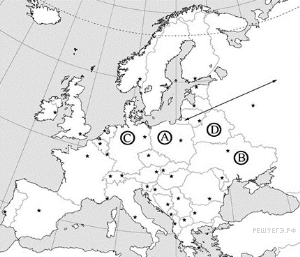 А   2) В    3)С    4) D10. Какая из перечисленных стран является крупнейшим мировым производителем и экспортером кофе?1) Германия   2) Колумбия   3) Марокко  4) АргентинаЧасть ВОтветом к заданиям этой части (В1–В4) является последовательность цифр, число или слово. 1.Какие три из перечисленных стран являются крупными производителями  и экспортёрами нефти? 1)  Саудовская Аравия   2)  Франция   3)  Германия   4)  Аргентина   5)  Иран   6)  Венесуэла   2. Расположите страны в порядке возрастания в них естественного прироста населения  (на 1 тыс. жителей).    1)  Эквадор   2)  Австралия   3)  Кения   4)  Польша  3. Определите страну по её краткому описанию.  Эта африканская страна по форме правления является монархией. Она расположена на северо-западе материка, в Западном полушарии, и имеет выход к Атлантическому океану. Бóльшую часть её территории занимают горы. В стране разведаны месторождения фосфоритов, железных руд, каменного угля и нефти. Страна является крупным производителем фосфоритов, цитрусовых. Религией большинства верующего населения является ислам.   4.Используя данные из приведённой ниже таблицы, сравните ресурсообеспеченность стран углём. Расположите страны в порядке увеличения показателя ресурообеспеченности.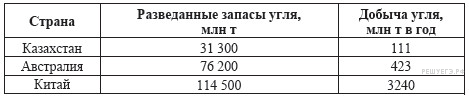 А) КазахстанБ) АвстралияВ) КитайЧасть СИспользуя данные таблицы, приведённой ниже, сравните долю сельскохозяйственного населения (людей, занятых в сельском хозяйстве, и членов их семей, находящихся на их иждивении) в общей численности населения и долю сельского хозяйства в ВВП Кении и Бразилии. Сделайте вывод о том, в какой из этих стран сельское хозяйство играет большую роль в экономике. Для обоснования своего ответа запишите необходимые числовые данные  данные или вычисления.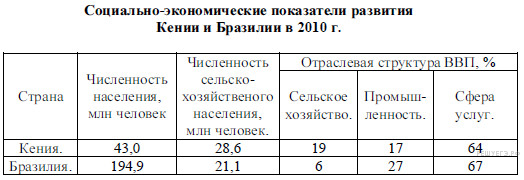 Контрольная работа по географии за 1 полугодие  в 11 классе.        Какая страна не принадлежит к региону Северная Европа?Дания                                              3) ШвецияИсландия                                        4) ВеликобританияКакое государство исчезло с карты Европы в 90-е гг.?Венгрия                                           3) АвстрияГДР                                                  4) БолгарияВыберите вариант, в  котором верно указана пара «страна – религия»Польша – католицизмИталия -  православиеГреция – протестантизмИрландия – исламВ какой стране находится Рейнско-Рурский мегалополис?в Великобритании                           3) в Австриив ФРГ                                                4) в ДанииВыберите вариант, в котором верно указана страна и расположенная на ее территории агломерация.Чехия – ЛионскаяПольша – ВерхнесилезскаяБолгария – МиланскаяФРГ – ЛондонскаяКакая страна не является членом ЕС и НАТО?Великобритания                               3) ЭстонияФранция                                            4) ШвейцарияВ какой стране преобладает выработка электроэнергии на ГЭС?во Франции                                      3) в Польшев Италии                                           4) в НорвегииКакая страна лидирует в производстве стали на душу населения?ФРГ                                                   3) ЛюксембургВеликобритания                              4) БолгарияКакой промышленный район Европы является старым (депрессивным)?Рурский                                              3) ЛондонскийМиланский                                         4) ПарижскийОпределите страну по ее краткому описанию.Страна Восточной Европы. Религия – католичество. Страна однонациональная, народ относится к славянской группе. Страна специализируется на производстве морских судов, парфюмерии, обуви.Франция                                             3) ВенгрияПольша                                               4) БолгарияКакая страна является автомобильным цехом Европы?Италия           2)  Великобритания                 3) ФРГ                           4) Франция Какая отрасль характерна для следующих городов Европы: Ланкашира, Лодзи, Милана, Лиона?Металлургия    2) текстильная       3) машиностроение     4)  химическая Установите соответствие между страной и месторождением полезного ископаемогоФРГ                                                      А. ЛотарингскийФранция                                               Б. РурШвеция                                                В. Кируна                                                              Г. Верхнесилезский14. Определите страну по ее краткому описанию Эта страна расположена в центре Европы. Является самой населенной страной этого региона. Федеративная республика. Столица – не самый крупный город страны. На ее территории расположен крупный угольный бассейн.15. Укажите не менее двух причин превращения зарубежной Европы в очаг трудовой миграции.16.В какой из перечисленных стран доля лиц старше 65 лет в возрастной структуре населения наибольшая?             1)  Иран   2)  Эфиопия   3)  Вьетнам   4)  Швеция   17.Для какой из перечисленных стран характерен миграционный прирост населения?             1)  Алжир   2)  Бельгия   3)  Мексика   4)  Индия       18. Какое утверждение о природе Германии является верным?     1)  В северной части Германии расположены горы.    2)  В Германии имеются месторождения каменного и бурого угля.   3)  Крупные реки Германии впадают в Средиземное море.   4)  В Германии суровые зимы и короткое жаркое лето.   19. При каком типе сельского хозяйства преобладает растениеводство, а животноводство играет второстепенную роль?А. североевропейский;	Б. среднеевропейский;	В. южноевропейский.  20.Размещение населения в Европе определяется:А. Транспортными путями;			Б. Географией городов;		В. Портовыми городами;			Г. Экологической ситуацией.Итоговая контрольная работа по географии - 11 классКакая страна не принадлежит к региону Северная Европа?Дания                              в) ШвецияИсландия                           г) ВеликобританияКакое государство исчезло с карты Европы в 90-е гг.?Венгрия                             в) АвстрияГДР                                   г) БолгарияВыберите вариант, в  котором верно указана пара «страна – религия»Польша – католицизмИталия -  православиеГреция – протестантизмИрландия – исламУкажите неверное соответствие?Германская группа - англичанеРоманская группа - итальянцыСлавянская группа - полякиГерманская группа – финныУкажите сухопутную страну Восточной Европы.Болгария                          в) ЧехияАвстрия                           г) ХорватияКакая страна имеет наибольший естественный прирост населения?Норвегия                         в) УкраинаЛатвия                             г) Албания7.  Государство Боливия расположено:а) в центральной Африке;б) в Северной Америке;в) в Южной Америке;г) в юго-восточной Азии.8.  К конституционным монархиям относятся страны:а) Франция, Китай, Ирак;б) Япония, Норвегия, Великобритания;в) Италия, Индия, Канада;г) Армения, Латвия, Египет.9.  Наибольшей численностью пожилых людей (старше 60 лет) отличаются страны:а) СНГ;                            б) Западной Европы;в) Латинской Америки;     г) Северной Америки.10.  Выбрать строку, где все государства обладают богатыми лесными ресурсами:а) Россия, Канада, Бразилия;б) Бразилия, Япония, Монголия;в) Россия, Польша, Китай;г) США, Италия, Алжир.11.  Какая из перечисленных городских агломераций является наиболее крупной по численности населения?       а) Стамбул;    б) Лондон;   в) Пекин; г) Мехико.12.  Крупнейшие страны по тоннажу торгового флота мира:а) Польша и Япония;   б) Панама и Либерия;в) Греция и Алжир;    г) Норвегия и Финляндия.13.  Данные о численности населения Земли получают в результате:а) опроса населения;  б) переписи  населения;в) анкетирования;        г) сбора подписей.14. Какая из перечисленных стран входит в состав ОПЕК?        а) Норвегия;     б) Саудовская Аравия;           в) Канада          г) Казахстан.15.  Регион – главная «горячая точка» мира:а) Южная Америка;           б) Ближний Восток;          в) Европа;                 г) Центральная Азия.16.  Около 1/2  мировой добычи нефти приходится на страны:а) Африки и Зарубежной Европы;                           б) Зарубежной Европы и США;в) Австралию и Центральной Азии;                        г) Зарубежной Азии и России.17.  Установите соответствие:18.  Дополните  определение:«Крупная форма городского расселения, образующаяся при слиянии агломераций, называется  _______»19.  По карте национального состава населения мира можно определить:а) народы и языковые семьи;                           б) Мировые религии;в) плотность населения;                                    г) городское и сельское население.20. Установите соответствие:1. Страны экспортеры нефти;                               А. Республика Корея, Сингапур;2. Новые индустриальные страны.                       Б. Иран, Кувейт, Катар.21.  Выберите из предложенного списка три страны, лидирующие по добыче природного газа:А. Россия;               Б.  США;          В.  Германия;                Г.  Узбекистан.22.  Дополните  определение:«Процесс роста городов и распространения городского образа жизни называют ….»23.  Какое утверждение об Испании верно:а) по форме правления является республикой;б) на её территории находится высочайшая вершина Европы;в) более половины экономически активного населения заняты в промышленности;г) является крупнейшим в мире экспортером цитрусовых культур и оливкового масла.24.  Установите соответствие:25.  Выберите из предложенного списка три страны, лидирующие по производству легковых автомобилей:А. Бразилия;   Б.США;  В.Япония;  Г.Германия.10 классГеография. 10—11 классы. Базовый уровень : рабочая программа к линии УМК А. П. Кузнецова, Э. В. Ким / Э. В. Ким, А. П. Кузнецов. — М. : Дрофа, 2019. — 36, [2] с.1 час в неделю11 классГеография. 10—11 классы. Базовый уровень : рабочая программа к линии УМК А. П. Кузнецова, Э. В. Ким / Э. В. Ким, А. П. Кузнецов. — М. : Дрофа, 2019. — 36, [2] с.1 час в неделюКлассРазделРегиональный компонент10Раздел 1. Географическая картина мира.Природные ресурсы Ставропольского края.10Раздел 1. Географическая картина мира.Агропромышленный комплекс Ставропольского края.10Раздел 1. Географическая картина мира.Рекреационные ресурсы Ставропольского края.11Раздел 3. Насущные проблемы человечества.Экологические проблемы Ставропольского края.11Раздел 3. Насущные проблемы человечества.Производство продуктов питания в Ставропольском крае.№ практической работыТема практической работы1Анализ ресурсообеспеченности стран мира с точки зрения перспектив их экономического развития.2Анализ современного состояния естественного движения населения.3Географические аспекты современной урбанизации.4Составление характеристики «идеального» города – «экополиса».5Географические сдвиги в размещении промышленности мира.6География современной внешней торговли.7Сравнительная оценка геополитического положения двух стран.№ практической работыТема практической работы8 Создание географического образа территории Зарубежной Европы.9Аспектная характеристика одной из стран Азии: «Сингапур – Азия в миниатюре», «Бруней: природа богатства и бедности», «Корея – один народ, две страны», «Японцы – восточный менталитет. Как он формируется, как влияет на экономи ческие особенности страны», «Китай – мировой лидер».10Географические особенности субрегионов Азии (работа с контурной картой).11Выявление географических особенностей населения Северной Америки.12Создание географического образа территории Африки (одного из субрегионов Африки).13Анализ структуры и география внешнеторговых связей Австралии.14Выявление региональных особенностей глобальных проблем человечества.№ разделаНаименование раздела и темыКоличество часовПрактическая работаРаздел I. ГЕОГРАФИЧЕСКАЯ КАРТИНА МИРА 25Введение2  Тема 1. Природа и человек в современном мире 41  Тема 2. Население мира 63  Тема 3. География мирового хозяйства152Раздел II. МНОГОЛИКАЯ ПЛАНЕТА 8  Тема 4. Географический облик регионов и стран мира 31Тема 5. Зарубежная Европа5Итого357№ разделаНаименование раздела и темыКоличество часовПрактическая работаРаздел II. МНОГОЛИКАЯ ПЛАНЕТА306Тема 5. Зарубежная Европа41  Тема 6. Зарубежная Азия 112  Тема 7. Америка71  Тема 8. Африка41  Тема 9. Австралия и Океания 21  Тема 10. Россия в мире 2Раздел III. ГЛОБАЛЬНЫЕ ПРОБЛЕМЫ ЧЕЛОВЕЧЕСТВА 51Итого357Разделы программыТемы, входящие в данный разделКол-во часовХарактеристика основных видов деятельности ученика (на уровне учебных действий)ДатаПрактическая работаДомашнее заданиеРаздел I. Географическая картина мира - 27ч.1. Введение. География как наука. Методы географических исследований.1Определять необходимые источники географической информации: карты, статистика, текстовые источники,материалы периодической печати. Сравнивать основные источники географической информации и выделять особенности каждого из них.Читать и анализировать тематические карты.§12, вопросы стр. 18Раздел I. Географическая картина мира - 27ч.2.Входная контрольная работа «Хозяйство России»1Определять необходимые источники географической информации: карты, статистика, текстовые источники,материалы периодической печати. Сравнивать основные источники географической информации и выделять особенности каждого из них.Читать и анализировать тематические карты.повторениеРаздел I. Географическая картина мира - 27ч.Тема 1. Природа и человек в современном мире.4Анализировать источники информации, представленные в виде таблиц, схем; делать сравнительный анализ, формулировать выводы.Раздел I. Географическая картина мира - 27ч.3. Природные условия и природные ресурсы – основа экономического развития. РК1 Природные ресурсы Ставропольского края.1Анализировать источники информации, представленные в виде таблиц, схем; делать сравнительный анализ, формулировать выводы.§2, зад 2 стр. 25Раздел I. Географическая картина мира - 27ч.4. Взаимодействие общества и природной среды.1На конкретных примерах анализировать динамику изменения взаимоотношений человека и природы.Решать географические задачи.П.р. № 1. Анализ ресурсообеспеченности стран мира с точки зрения перспектив их экономического развития.§3, выводы Раздел I. Географическая картина мира - 27ч.5. География природопользования.1Сравнивать характер природопользования в разных странах.§4, зад 2 стр. 39Раздел I. Географическая картина мира - 27ч.6. Контрольная работа «Природа и человек в современном мире».1Закрепить изученный материал.повторениеРаздел I. Географическая картина мира - 27ч.Тема 2. Население мира.6Работать с различными источниками информации — картами, диаграммами, статистикой, текстом учебника.Отрабатывать умения использования терминологии по теме. Характеризовать демографические иэтносоциальные процессы в разных странах, находить особенности протекания данных процессов.Составлять характеристики региональных типов воспроизводства населения.Сравнивать страны по уровню и качеству жизни населения.§5, сравнение угольных базРаздел I. Географическая картина мира - 27ч.7. Численность и воспроизводство, половой и возрастной состав  населения мира.1Работать с различными источниками информации — картами, диаграммами, статистикой, текстом учебника.Отрабатывать умения использования терминологии по теме. Характеризовать демографические иэтносоциальные процессы в разных странах, находить особенности протекания данных процессов.Составлять характеристики региональных типов воспроизводства населения.Сравнивать страны по уровню и качеству жизни населения.6, преимущества приливных электростанцРаздел I. Географическая картина мира - 27ч.8. Географический рисунок мирового расселения. 1Работать с различными источниками информации — картами, диаграммами, статистикой, текстом учебника.Отрабатывать умения использования терминологии по теме. Характеризовать демографические иэтносоциальные процессы в разных странах, находить особенности протекания данных процессов.Составлять характеристики региональных типов воспроизводства населения.Сравнивать страны по уровню и качеству жизни населения.П.р.№ 2. Анализ современного состояния естественного движения населения.§7 выводы практ. раб.Раздел I. Географическая картина мира - 27ч.9. Человечество – мозаика рас и народов. Подготовка к ЕГЭ1Работать с различными источниками информации — картами, диаграммами, статистикой, текстом учебника.Отрабатывать умения использования терминологии по теме. Характеризовать демографические иэтносоциальные процессы в разных странах, находить особенности протекания данных процессов.Составлять характеристики региональных типов воспроизводства населения.Сравнивать страны по уровню и качеству жизни населения.П.р. №.3. Географические аспекты современной урбанизации.§8, составить схему межотраслевых связей МСКРаздел I. Географическая картина мира - 27ч.10. Современная география религий.1Работать с различными источниками информации — картами, диаграммами, статистикой, текстом учебника.Отрабатывать умения использования терминологии по теме. Характеризовать демографические иэтносоциальные процессы в разных странах, находить особенности протекания данных процессов.Составлять характеристики региональных типов воспроизводства населения.Сравнивать страны по уровню и качеству жизни населения.§9 составить схему межотраслевых связей хим. пр.Раздел I. Географическая картина мира - 27ч.11. Уровень и качество жизни населения.1Работать с различными источниками информации — картами, диаграммами, статистикой, текстом учебника.Отрабатывать умения использования терминологии по теме. Характеризовать демографические иэтносоциальные процессы в разных странах, находить особенности протекания данных процессов.Составлять характеристики региональных типов воспроизводства населения.Сравнивать страны по уровню и качеству жизни населения.П.р. № 4. Составление характеристики «идеального» города – «экополиса».§10. Заполнить сравнительную таблРаздел I. Географическая картина мира - 27ч.13. Контрольная работа «Природа и человек. Население»1Работать с различными источниками информации — картами, диаграммами, статистикой, текстом учебника.Отрабатывать умения использования терминологии по теме. Характеризовать демографические иэтносоциальные процессы в разных странах, находить особенности протекания данных процессов.Составлять характеристики региональных типов воспроизводства населения.Сравнивать страны по уровню и качеству жизни населения.Повторение §1-10Раздел I. Географическая картина мира - 27ч.Тема 3. География мирового хозяйства.15 чОбщая характеристика мирового хозяйства.3Выявлять взаимосвязи между современным развитием всемирного хозяйства и глобализацией как главной движущей силой его развития. Характеризовать отрасли современного хозяйства, промышленных райо-нов, их типологии. Определять пространственный рисунок размещения хозяйства и выявлятьфакторы, влияющие на размещениехозяйства.Определять уровень экономического развития различных стран, составлять сравнительную характеристику. Изучать старые и новые формы МЭО и определять масштабы участия различных стран в системе международных экономических отношений.14. Особенности развития  современного мирового хозяйства.1Выявлять взаимосвязи между современным развитием всемирного хозяйства и глобализацией как главной движущей силой его развития. Характеризовать отрасли современного хозяйства, промышленных райо-нов, их типологии. Определять пространственный рисунок размещения хозяйства и выявлятьфакторы, влияющие на размещениехозяйства.Определять уровень экономического развития различных стран, составлять сравнительную характеристику. Изучать старые и новые формы МЭО и определять масштабы участия различных стран в системе международных экономических отношений.§11, выводы 15. Факторы размещения хозяйства.1Выявлять взаимосвязи между современным развитием всемирного хозяйства и глобализацией как главной движущей силой его развития. Характеризовать отрасли современного хозяйства, промышленных райо-нов, их типологии. Определять пространственный рисунок размещения хозяйства и выявлятьфакторы, влияющие на размещениехозяйства.Определять уровень экономического развития различных стран, составлять сравнительную характеристику. Изучать старые и новые формы МЭО и определять масштабы участия различных стран в системе международных экономических отношений.§12, зад 1-3 стр. 8216. «Кто есть кто» в мировой экономике. Подготовка к ЕГЭ1Выявлять взаимосвязи между современным развитием всемирного хозяйства и глобализацией как главной движущей силой его развития. Характеризовать отрасли современного хозяйства, промышленных райо-нов, их типологии. Определять пространственный рисунок размещения хозяйства и выявлятьфакторы, влияющие на размещениехозяйства.Определять уровень экономического развития различных стран, составлять сравнительную характеристику. Изучать старые и новые формы МЭО и определять масштабы участия различных стран в системе международных экономических отношений.§13, проект стр. 85Отрасли хозяйства.3Работать с различными источниками информации для характеристики отраслей хозяйства. Анализировать тематические карты для выявления особенностей географии размещения и их изменении в эпоху НТР и глобализации. Высказывать собственные аргументированные суждения по актуальным вопросам изучаемого учебного материала.17. Мировое аграрное производство. РК 2 Агропромышленный комплекс Ставропольского края.1Работать с различными источниками информации для характеристики отраслей хозяйства. Анализировать тематические карты для выявления особенностей географии размещения и их изменении в эпоху НТР и глобализации. Высказывать собственные аргументированные суждения по актуальным вопросам изучаемого учебного материала.§15, выводы пр. раб18. Горнодобывающая промышленность мира.Актуальные проблемы 1Работать с различными источниками информации для характеристики отраслей хозяйства. Анализировать тематические карты для выявления особенностей географии размещения и их изменении в эпоху НТР и глобализации. Высказывать собственные аргументированные суждения по актуальным вопросам изучаемого учебного материала.20. Обрабатывающая промышленность. Подготовка к ЕГЭ1Работать с различными источниками информации для характеристики отраслей хозяйства. Анализировать тематические карты для выявления особенностей географии размещения и их изменении в эпоху НТР и глобализации. Высказывать собственные аргументированные суждения по актуальным вопросам изучаемого учебного материала.П.р.№ 5.  Географические сдвиги в размещении промышленности мира.§16, проект стр 102Отрасли непроизводственной сферы.3Самостоятельно работать с текстом учебника. Работать с внетекстовыми источниками информации учебника: схемами, диаграммами, статистическими данными, выделять главную мысль, искать определения понятий, составлять простой план, искать ответы на вопросы, составлять вопросы к текстам. Отбирать существенные признаки для сравнительной характеристики отдельных стран по масштабам участия в МЭО. Классифицировать и сравнивать страны на основе отобранных критериев. Использовать понятийный аппарат при ответах на вопросы.21. Непроизводственная сфера мирового хозяйства.1Самостоятельно работать с текстом учебника. Работать с внетекстовыми источниками информации учебника: схемами, диаграммами, статистическими данными, выделять главную мысль, искать определения понятий, составлять простой план, искать ответы на вопросы, составлять вопросы к текстам. Отбирать существенные признаки для сравнительной характеристики отдельных стран по масштабам участия в МЭО. Классифицировать и сравнивать страны на основе отобранных критериев. Использовать понятийный аппарат при ответах на вопросы.§18-19, исследование стр. 11321. Мировая транспортная система.1Самостоятельно работать с текстом учебника. Работать с внетекстовыми источниками информации учебника: схемами, диаграммами, статистическими данными, выделять главную мысль, искать определения понятий, составлять простой план, искать ответы на вопросы, составлять вопросы к текстам. Отбирать существенные признаки для сравнительной характеристики отдельных стран по масштабам участия в МЭО. Классифицировать и сравнивать страны на основе отобранных критериев. Использовать понятийный аппарат при ответах на вопросы.§17 Решение задач по карточкам22. Современная информационная экономика.1Самостоятельно работать с текстом учебника. Работать с внетекстовыми источниками информации учебника: схемами, диаграммами, статистическими данными, выделять главную мысль, искать определения понятий, составлять простой план, искать ответы на вопросы, составлять вопросы к текстам. Отбирать существенные признаки для сравнительной характеристики отдельных стран по масштабам участия в МЭО. Классифицировать и сравнивать страны на основе отобранных критериев. Использовать понятийный аппарат при ответах на вопросы.§18Повторить записи в тетради23. Контрольная работа  «География мирового хозяйства».1Самостоятельно работать с текстом учебника. Работать с внетекстовыми источниками информации учебника: схемами, диаграммами, статистическими данными, выделять главную мысль, искать определения понятий, составлять простой план, искать ответы на вопросы, составлять вопросы к текстам. Отбирать существенные признаки для сравнительной характеристики отдельных стран по масштабам участия в МЭО. Классифицировать и сравнивать страны на основе отобранных критериев. Использовать понятийный аппарат при ответах на вопросы.§11-20, повторитьСовременные мирохозяйственные связи.4Структурировать информацию при ее отборе. Использовать карты, графические и статистические материалы для получения необходимой информации и решения географических задач. Составлять реферативные работы, компьютерные презентации и их представлять. Составлять комплексные, сравнительные характеристики стран и регионов мира. Отбирать примеры, характеризующие особенности территории, определяющие ее образ. Использовать понятийный аппарат при ответах на вопросы.24. Современные мирохозяйственные связи.1Структурировать информацию при ее отборе. Использовать карты, графические и статистические материалы для получения необходимой информации и решения географических задач. Составлять реферативные работы, компьютерные презентации и их представлять. Составлять комплексные, сравнительные характеристики стран и регионов мира. Отбирать примеры, характеризующие особенности территории, определяющие ее образ. Использовать понятийный аппарат при ответах на вопросы.§21, проложитьмаршрут на карте25. Внешняя торговля товарами. Подготовка к ЕГЭ1Структурировать информацию при ее отборе. Использовать карты, графические и статистические материалы для получения необходимой информации и решения географических задач. Составлять реферативные работы, компьютерные презентации и их представлять. Составлять комплексные, сравнительные характеристики стран и регионов мира. Отбирать примеры, характеризующие особенности территории, определяющие ее образ. Использовать понятийный аппарат при ответах на вопросы.П.р. № 6. География современной внешней торговли.§22 заполнить таблицу, 26. Международные финансовые отношения.1Структурировать информацию при ее отборе. Использовать карты, графические и статистические материалы для получения необходимой информации и решения географических задач. Составлять реферативные работы, компьютерные презентации и их представлять. Составлять комплексные, сравнительные характеристики стран и регионов мира. Отбирать примеры, характеризующие особенности территории, определяющие ее образ. Использовать понятийный аппарат при ответах на вопросы.27. Международный туризм.РК 3. Рекреационные ресурсы Ставропольского кра.1Структурировать информацию при ее отборе. Использовать карты, графические и статистические материалы для получения необходимой информации и решения географических задач. Составлять реферативные работы, компьютерные презентации и их представлять. Составлять комплексные, сравнительные характеристики стран и регионов мира. Отбирать примеры, характеризующие особенности территории, определяющие ее образ. Использовать понятийный аппарат при ответах на вопросы.Индивидуальные сообщения учащихсяТема 4. Географический облик регионов и стран мира.3Работать с разными источниками информации, анализировать, делать выводы. Переводить картографическую, статистическую, графическую информацию в текстовую и наоборот. Доказывать по карте и объяснять географию явлений и процессов, выявлять причинно-следственные связи на основе сопоставления карт, делать аналитические выводы; работать с тематическими картами, учебным текстом, справочниками и энциклопедиями; устанавливать причинно-следственные связи.28. Общая характеристика регионов и стран мира.1Работать с разными источниками информации, анализировать, делать выводы. Переводить картографическую, статистическую, графическую информацию в текстовую и наоборот. Доказывать по карте и объяснять географию явлений и процессов, выявлять причинно-следственные связи на основе сопоставления карт, делать аналитические выводы; работать с тематическими картами, учебным текстом, справочниками и энциклопедиями; устанавливать причинно-следственные связи.§23, табл стр Раздел II. Многоликая планета 8ч.29. Геополитический облик мира. РК 4. ТОР Невинномысск1Работать с разными источниками информации, анализировать, делать выводы. Переводить картографическую, статистическую, графическую информацию в текстовую и наоборот. Доказывать по карте и объяснять географию явлений и процессов, выявлять причинно-следственные связи на основе сопоставления карт, делать аналитические выводы; работать с тематическими картами, учебным текстом, справочниками и энциклопедиями; устанавливать причинно-следственные связи.П.р. № 7. Сравнительная оценка геополитического положения двух стран.Дополн. информация по темеРаздел II. Многоликая планета 8ч.30. Итоговая контрольная работа «Географическая карта мира»1Работать с разными источниками информации, анализировать, делать выводы. Переводить картографическую, статистическую, графическую информацию в текстовую и наоборот. Доказывать по карте и объяснять географию явлений и процессов, выявлять причинно-следственные связи на основе сопоставления карт, делать аналитические выводы; работать с тематическими картами, учебным текстом, справочниками и энциклопедиями; устанавливать причинно-следственные связи.Повторить §1- 24Раздел II. Многоликая планета 8ч.Тема 5. Зарубежная Европа5Раздел II. Многоликая планета 8ч.31.Зарубежная Европа в современном мире.1Определять необходимые источники географической информации: карты, статистика, текстовые источники, материалы периодической печати. Сравнивать основные источники географической информации и выделять особенности каждого из них.Читать и анализировать тематические карты.§25Раздел II. Многоликая планета 8ч.32.Норвегия: природная среда в жизни человека1Работать с источниками в СМИ для составления характеристики современного политико-географического положения отдельных стран Зарубежной Европы; с картами, статистикой, интернет-ресурсами, дополнительными источниками информаци для выявления географической специфики отдельных субрегионов и стран Зарубежной Европы.  Объяснять значение основных понятий темы. Читать и анализировать тематические и комплексные карты. Доказывать изменения в структуре и географии хозяйства Европы под влиянием интеграционных процессов.§26Раздел II. Многоликая планета 8ч.33.Германия – «экономический локомотив Европы»1Работать с источниками в СМИ для составления характеристики современного политико-географического положения отдельных стран Зарубежной Европы; с картами, статистикой, интернет-ресурсами, дополнительными источниками информаци для выявления географической специфики отдельных субрегионов и стран Зарубежной Европы.  Объяснять значение основных понятий темы. Читать и анализировать тематические и комплексные карты. Доказывать изменения в структуре и географии хозяйства Европы под влиянием интеграционных процессов.§27Раздел II. Многоликая планета 8ч.34.Многоликая Франция1Работать с источниками в СМИ для составления характеристики современного политико-географического положения отдельных стран Зарубежной Европы; с картами, статистикой, интернет-ресурсами, дополнительными источниками информаци для выявления географической специфики отдельных субрегионов и стран Зарубежной Европы.  Объяснять значение основных понятий темы. Читать и анализировать тематические и комплексные карты. Доказывать изменения в структуре и географии хозяйства Европы под влиянием интеграционных процессов.§28Раздел II. Многоликая планета 8ч.35.Великобритания: от традиций к современности1Работать с источниками в СМИ для составления характеристики современного политико-географического положения отдельных стран Зарубежной Европы; с картами, статистикой, интернет-ресурсами, дополнительными источниками информаци для выявления географической специфики отдельных субрегионов и стран Зарубежной Европы.  Объяснять значение основных понятий темы. Читать и анализировать тематические и комплексные карты. Доказывать изменения в структуре и географии хозяйства Европы под влиянием интеграционных процессов.§29ИТОГО:35ч№урокаСодержание(разделы, темы)Кол-во часДатаПрактическая работаПрактическая работаУниверсальные учебные действия (УУД), проекты, ИКТ-компетенции, межпредметные понятияДомашнее заданиеРаздел II. Многоликая планета (продолжение)Раздел II. Многоликая планета (продолжение)31 чТема 5. Зарубежная Европа 4 чЮжная Европа. Италия на мировых рынках.1Объяснять значение основных понятий темы. Читать и анализировать тематические и комплексные карты.Аргументированно доказывать изменения в структуре и географии хозяйства Европы под влиянием интеграционных процессов.Объяснять значение основных понятий темы. Читать и анализировать тематические и комплексные карты.Аргументированно доказывать изменения в структуре и географии хозяйства Европы под влиянием интеграционных процессов.§28, зад. Стр. 115Входная контрольная работа «Географическая карта мира»1Объяснять значение основных понятий темы. Читать и анализировать тематические и комплексные карты.Аргументированно доказывать изменения в структуре и географии хозяйства Европы под влиянием интеграционных процессов.Объяснять значение основных понятий темы. Читать и анализировать тематические и комплексные карты.Аргументированно доказывать изменения в структуре и географии хозяйства Европы под влиянием интеграционных процессов.повторениеВосточная Европа. Венгрия – страна на перекрестке Европы.1Объяснять значение основных понятий темы. Читать и анализировать тематические и комплексные карты.Аргументированно доказывать изменения в структуре и географии хозяйства Европы под влиянием интеграционных процессов.Объяснять значение основных понятий темы. Читать и анализировать тематические и комплексные карты.Аргументированно доказывать изменения в структуре и географии хозяйства Европы под влиянием интеграционных процессов.§29, зад. Стр. 127П.р. № 8. Создание географического образа территории Зарубежной Европы1П.р. № 8. Создание географического образа территории Зарубежной ЕвропыНаходить и приводить примеры, характеризующие отличительные особенности зарубежной Европы, определяющие ее географический образ и географический образ субрегионов. Находить и приводить примеры, характеризующие отличительные особенности зарубежной Европы, определяющие ее географический образ и географический образ субрегионов. П.р. № 8.Тема 6. Зарубежная Азия.11чРаботать с источниками в СМИ для составления характеристики современного политико-географического положения отдельных стран Зарубежной Азии.  Работать с картами, статистикой, интернет-ресурсами, дополнительными источниками информации для общей характеристики зарубежной Азии и выявления географических особенностей ее регионов, выполнения проектных или исследовательских работ, написания рефератов или создания презентаций:- Юго-Западная Азия. Турция: географическое положение и социально-экономическое развитие;- Южная Азия. Индия – самая многонациональная страна мира.- Юго-Восточная Азия. Индонезия – крупнейшая страна-архипелаг;- Восточная Азия. Китай: социально-экономическое развитие;-Восточная Азия. Япония – «экономическое чудо»;-Восточная Азия. Республика Корея – новая индустриальная страна;- Центральная Азия и ЗакавказьеОбъяснять содержание основных понятий темы.Читать и анализировать тематические и комплексные карты.Называть особенности духовной и материальной культуры как примеры географического наследия Азии.Находить и приводить примеры, характеризующие отличительные особенности природно-ресурсного потенциала зарубежной Азии.Работать с источниками в СМИ для составления характеристики современного политико-географического положения отдельных стран Зарубежной Азии.  Работать с картами, статистикой, интернет-ресурсами, дополнительными источниками информации для общей характеристики зарубежной Азии и выявления географических особенностей ее регионов, выполнения проектных или исследовательских работ, написания рефератов или создания презентаций:- Юго-Западная Азия. Турция: географическое положение и социально-экономическое развитие;- Южная Азия. Индия – самая многонациональная страна мира.- Юго-Восточная Азия. Индонезия – крупнейшая страна-архипелаг;- Восточная Азия. Китай: социально-экономическое развитие;-Восточная Азия. Япония – «экономическое чудо»;-Восточная Азия. Республика Корея – новая индустриальная страна;- Центральная Азия и ЗакавказьеОбъяснять содержание основных понятий темы.Читать и анализировать тематические и комплексные карты.Называть особенности духовной и материальной культуры как примеры географического наследия Азии.Находить и приводить примеры, характеризующие отличительные особенности природно-ресурсного потенциала зарубежной Азии.Географическое наследие Азии. Природно-ресурсный потенциал.1Работать с источниками в СМИ для составления характеристики современного политико-географического положения отдельных стран Зарубежной Азии.  Работать с картами, статистикой, интернет-ресурсами, дополнительными источниками информации для общей характеристики зарубежной Азии и выявления географических особенностей ее регионов, выполнения проектных или исследовательских работ, написания рефератов или создания презентаций:- Юго-Западная Азия. Турция: географическое положение и социально-экономическое развитие;- Южная Азия. Индия – самая многонациональная страна мира.- Юго-Восточная Азия. Индонезия – крупнейшая страна-архипелаг;- Восточная Азия. Китай: социально-экономическое развитие;-Восточная Азия. Япония – «экономическое чудо»;-Восточная Азия. Республика Корея – новая индустриальная страна;- Центральная Азия и ЗакавказьеОбъяснять содержание основных понятий темы.Читать и анализировать тематические и комплексные карты.Называть особенности духовной и материальной культуры как примеры географического наследия Азии.Находить и приводить примеры, характеризующие отличительные особенности природно-ресурсного потенциала зарубежной Азии.Работать с источниками в СМИ для составления характеристики современного политико-географического положения отдельных стран Зарубежной Азии.  Работать с картами, статистикой, интернет-ресурсами, дополнительными источниками информации для общей характеристики зарубежной Азии и выявления географических особенностей ее регионов, выполнения проектных или исследовательских работ, написания рефератов или создания презентаций:- Юго-Западная Азия. Турция: географическое положение и социально-экономическое развитие;- Южная Азия. Индия – самая многонациональная страна мира.- Юго-Восточная Азия. Индонезия – крупнейшая страна-архипелаг;- Восточная Азия. Китай: социально-экономическое развитие;-Восточная Азия. Япония – «экономическое чудо»;-Восточная Азия. Республика Корея – новая индустриальная страна;- Центральная Азия и ЗакавказьеОбъяснять содержание основных понятий темы.Читать и анализировать тематические и комплексные карты.Называть особенности духовной и материальной культуры как примеры географического наследия Азии.Находить и приводить примеры, характеризующие отличительные особенности природно-ресурсного потенциала зарубежной Азии.§32-33, таблица 5стр. 138Азиатский тип населения. Подготовка к ЕГЭ1Работать с источниками в СМИ для составления характеристики современного политико-географического положения отдельных стран Зарубежной Азии.  Работать с картами, статистикой, интернет-ресурсами, дополнительными источниками информации для общей характеристики зарубежной Азии и выявления географических особенностей ее регионов, выполнения проектных или исследовательских работ, написания рефератов или создания презентаций:- Юго-Западная Азия. Турция: географическое положение и социально-экономическое развитие;- Южная Азия. Индия – самая многонациональная страна мира.- Юго-Восточная Азия. Индонезия – крупнейшая страна-архипелаг;- Восточная Азия. Китай: социально-экономическое развитие;-Восточная Азия. Япония – «экономическое чудо»;-Восточная Азия. Республика Корея – новая индустриальная страна;- Центральная Азия и ЗакавказьеОбъяснять содержание основных понятий темы.Читать и анализировать тематические и комплексные карты.Называть особенности духовной и материальной культуры как примеры географического наследия Азии.Находить и приводить примеры, характеризующие отличительные особенности природно-ресурсного потенциала зарубежной Азии.Работать с источниками в СМИ для составления характеристики современного политико-географического положения отдельных стран Зарубежной Азии.  Работать с картами, статистикой, интернет-ресурсами, дополнительными источниками информации для общей характеристики зарубежной Азии и выявления географических особенностей ее регионов, выполнения проектных или исследовательских работ, написания рефератов или создания презентаций:- Юго-Западная Азия. Турция: географическое положение и социально-экономическое развитие;- Южная Азия. Индия – самая многонациональная страна мира.- Юго-Восточная Азия. Индонезия – крупнейшая страна-архипелаг;- Восточная Азия. Китай: социально-экономическое развитие;-Восточная Азия. Япония – «экономическое чудо»;-Восточная Азия. Республика Корея – новая индустриальная страна;- Центральная Азия и ЗакавказьеОбъяснять содержание основных понятий темы.Читать и анализировать тематические и комплексные карты.Называть особенности духовной и материальной культуры как примеры географического наследия Азии.Находить и приводить примеры, характеризующие отличительные особенности природно-ресурсного потенциала зарубежной Азии.§34 , зад 4 стр.146Зарубежная Азия в современном мире. Подготовка к ЕГЭ1П.р. № 9. Аспектная характеристика одной из стран Азии.Работать с источниками в СМИ для составления характеристики современного политико-географического положения отдельных стран Зарубежной Азии.  Работать с картами, статистикой, интернет-ресурсами, дополнительными источниками информации для общей характеристики зарубежной Азии и выявления географических особенностей ее регионов, выполнения проектных или исследовательских работ, написания рефератов или создания презентаций:- Юго-Западная Азия. Турция: географическое положение и социально-экономическое развитие;- Южная Азия. Индия – самая многонациональная страна мира.- Юго-Восточная Азия. Индонезия – крупнейшая страна-архипелаг;- Восточная Азия. Китай: социально-экономическое развитие;-Восточная Азия. Япония – «экономическое чудо»;-Восточная Азия. Республика Корея – новая индустриальная страна;- Центральная Азия и ЗакавказьеОбъяснять содержание основных понятий темы.Читать и анализировать тематические и комплексные карты.Называть особенности духовной и материальной культуры как примеры географического наследия Азии.Находить и приводить примеры, характеризующие отличительные особенности природно-ресурсного потенциала зарубежной Азии.Работать с источниками в СМИ для составления характеристики современного политико-географического положения отдельных стран Зарубежной Азии.  Работать с картами, статистикой, интернет-ресурсами, дополнительными источниками информации для общей характеристики зарубежной Азии и выявления географических особенностей ее регионов, выполнения проектных или исследовательских работ, написания рефератов или создания презентаций:- Юго-Западная Азия. Турция: географическое положение и социально-экономическое развитие;- Южная Азия. Индия – самая многонациональная страна мира.- Юго-Восточная Азия. Индонезия – крупнейшая страна-архипелаг;- Восточная Азия. Китай: социально-экономическое развитие;-Восточная Азия. Япония – «экономическое чудо»;-Восточная Азия. Республика Корея – новая индустриальная страна;- Центральная Азия и ЗакавказьеОбъяснять содержание основных понятий темы.Читать и анализировать тематические и комплексные карты.Называть особенности духовной и материальной культуры как примеры географического наследия Азии.Находить и приводить примеры, характеризующие отличительные особенности природно-ресурсного потенциала зарубежной Азии.§35 задания стр. 153Юго-Западная Азия. Турция. РК1  Культурные связи Северного Кавказа1Работать с источниками в СМИ для составления характеристики современного политико-географического положения отдельных стран Зарубежной Азии.  Работать с картами, статистикой, интернет-ресурсами, дополнительными источниками информации для общей характеристики зарубежной Азии и выявления географических особенностей ее регионов, выполнения проектных или исследовательских работ, написания рефератов или создания презентаций:- Юго-Западная Азия. Турция: географическое положение и социально-экономическое развитие;- Южная Азия. Индия – самая многонациональная страна мира.- Юго-Восточная Азия. Индонезия – крупнейшая страна-архипелаг;- Восточная Азия. Китай: социально-экономическое развитие;-Восточная Азия. Япония – «экономическое чудо»;-Восточная Азия. Республика Корея – новая индустриальная страна;- Центральная Азия и ЗакавказьеОбъяснять содержание основных понятий темы.Читать и анализировать тематические и комплексные карты.Называть особенности духовной и материальной культуры как примеры географического наследия Азии.Находить и приводить примеры, характеризующие отличительные особенности природно-ресурсного потенциала зарубежной Азии.Работать с источниками в СМИ для составления характеристики современного политико-географического положения отдельных стран Зарубежной Азии.  Работать с картами, статистикой, интернет-ресурсами, дополнительными источниками информации для общей характеристики зарубежной Азии и выявления географических особенностей ее регионов, выполнения проектных или исследовательских работ, написания рефератов или создания презентаций:- Юго-Западная Азия. Турция: географическое положение и социально-экономическое развитие;- Южная Азия. Индия – самая многонациональная страна мира.- Юго-Восточная Азия. Индонезия – крупнейшая страна-архипелаг;- Восточная Азия. Китай: социально-экономическое развитие;-Восточная Азия. Япония – «экономическое чудо»;-Восточная Азия. Республика Корея – новая индустриальная страна;- Центральная Азия и ЗакавказьеОбъяснять содержание основных понятий темы.Читать и анализировать тематические и комплексные карты.Называть особенности духовной и материальной культуры как примеры географического наследия Азии.Находить и приводить примеры, характеризующие отличительные особенности природно-ресурсного потенциала зарубежной Азии.§36, решение задач по карточкамЮжная Азия. Индия-самая многонациональная страна мира.1Работать с источниками в СМИ для составления характеристики современного политико-географического положения отдельных стран Зарубежной Азии.  Работать с картами, статистикой, интернет-ресурсами, дополнительными источниками информации для общей характеристики зарубежной Азии и выявления географических особенностей ее регионов, выполнения проектных или исследовательских работ, написания рефератов или создания презентаций:- Юго-Западная Азия. Турция: географическое положение и социально-экономическое развитие;- Южная Азия. Индия – самая многонациональная страна мира.- Юго-Восточная Азия. Индонезия – крупнейшая страна-архипелаг;- Восточная Азия. Китай: социально-экономическое развитие;-Восточная Азия. Япония – «экономическое чудо»;-Восточная Азия. Республика Корея – новая индустриальная страна;- Центральная Азия и ЗакавказьеОбъяснять содержание основных понятий темы.Читать и анализировать тематические и комплексные карты.Называть особенности духовной и материальной культуры как примеры географического наследия Азии.Находить и приводить примеры, характеризующие отличительные особенности природно-ресурсного потенциала зарубежной Азии.Работать с источниками в СМИ для составления характеристики современного политико-географического положения отдельных стран Зарубежной Азии.  Работать с картами, статистикой, интернет-ресурсами, дополнительными источниками информации для общей характеристики зарубежной Азии и выявления географических особенностей ее регионов, выполнения проектных или исследовательских работ, написания рефератов или создания презентаций:- Юго-Западная Азия. Турция: географическое положение и социально-экономическое развитие;- Южная Азия. Индия – самая многонациональная страна мира.- Юго-Восточная Азия. Индонезия – крупнейшая страна-архипелаг;- Восточная Азия. Китай: социально-экономическое развитие;-Восточная Азия. Япония – «экономическое чудо»;-Восточная Азия. Республика Корея – новая индустриальная страна;- Центральная Азия и ЗакавказьеОбъяснять содержание основных понятий темы.Читать и анализировать тематические и комплексные карты.Называть особенности духовной и материальной культуры как примеры географического наследия Азии.Находить и приводить примеры, характеризующие отличительные особенности природно-ресурсного потенциала зарубежной Азии.§37 зад 2 стр. 156Юго-Восточная Азия. Индонезия-страна-архипелаг.1Работать с источниками в СМИ для составления характеристики современного политико-географического положения отдельных стран Зарубежной Азии.  Работать с картами, статистикой, интернет-ресурсами, дополнительными источниками информации для общей характеристики зарубежной Азии и выявления географических особенностей ее регионов, выполнения проектных или исследовательских работ, написания рефератов или создания презентаций:- Юго-Западная Азия. Турция: географическое положение и социально-экономическое развитие;- Южная Азия. Индия – самая многонациональная страна мира.- Юго-Восточная Азия. Индонезия – крупнейшая страна-архипелаг;- Восточная Азия. Китай: социально-экономическое развитие;-Восточная Азия. Япония – «экономическое чудо»;-Восточная Азия. Республика Корея – новая индустриальная страна;- Центральная Азия и ЗакавказьеОбъяснять содержание основных понятий темы.Читать и анализировать тематические и комплексные карты.Называть особенности духовной и материальной культуры как примеры географического наследия Азии.Находить и приводить примеры, характеризующие отличительные особенности природно-ресурсного потенциала зарубежной Азии.Работать с источниками в СМИ для составления характеристики современного политико-географического положения отдельных стран Зарубежной Азии.  Работать с картами, статистикой, интернет-ресурсами, дополнительными источниками информации для общей характеристики зарубежной Азии и выявления географических особенностей ее регионов, выполнения проектных или исследовательских работ, написания рефератов или создания презентаций:- Юго-Западная Азия. Турция: географическое положение и социально-экономическое развитие;- Южная Азия. Индия – самая многонациональная страна мира.- Юго-Восточная Азия. Индонезия – крупнейшая страна-архипелаг;- Восточная Азия. Китай: социально-экономическое развитие;-Восточная Азия. Япония – «экономическое чудо»;-Восточная Азия. Республика Корея – новая индустриальная страна;- Центральная Азия и ЗакавказьеОбъяснять содержание основных понятий темы.Читать и анализировать тематические и комплексные карты.Называть особенности духовной и материальной культуры как примеры географического наследия Азии.Находить и приводить примеры, характеризующие отличительные особенности природно-ресурсного потенциала зарубежной Азии.§38 вопросыстр. 162Восточная Азия. Китай: социально-экономическое развитие.1Работать с источниками в СМИ для составления характеристики современного политико-географического положения отдельных стран Зарубежной Азии.  Работать с картами, статистикой, интернет-ресурсами, дополнительными источниками информации для общей характеристики зарубежной Азии и выявления географических особенностей ее регионов, выполнения проектных или исследовательских работ, написания рефератов или создания презентаций:- Юго-Западная Азия. Турция: географическое положение и социально-экономическое развитие;- Южная Азия. Индия – самая многонациональная страна мира.- Юго-Восточная Азия. Индонезия – крупнейшая страна-архипелаг;- Восточная Азия. Китай: социально-экономическое развитие;-Восточная Азия. Япония – «экономическое чудо»;-Восточная Азия. Республика Корея – новая индустриальная страна;- Центральная Азия и ЗакавказьеОбъяснять содержание основных понятий темы.Читать и анализировать тематические и комплексные карты.Называть особенности духовной и материальной культуры как примеры географического наследия Азии.Находить и приводить примеры, характеризующие отличительные особенности природно-ресурсного потенциала зарубежной Азии.Работать с источниками в СМИ для составления характеристики современного политико-географического положения отдельных стран Зарубежной Азии.  Работать с картами, статистикой, интернет-ресурсами, дополнительными источниками информации для общей характеристики зарубежной Азии и выявления географических особенностей ее регионов, выполнения проектных или исследовательских работ, написания рефератов или создания презентаций:- Юго-Западная Азия. Турция: географическое положение и социально-экономическое развитие;- Южная Азия. Индия – самая многонациональная страна мира.- Юго-Восточная Азия. Индонезия – крупнейшая страна-архипелаг;- Восточная Азия. Китай: социально-экономическое развитие;-Восточная Азия. Япония – «экономическое чудо»;-Восточная Азия. Республика Корея – новая индустриальная страна;- Центральная Азия и ЗакавказьеОбъяснять содержание основных понятий темы.Читать и анализировать тематические и комплексные карты.Называть особенности духовной и материальной культуры как примеры географического наследия Азии.Находить и приводить примеры, характеризующие отличительные особенности природно-ресурсного потенциала зарубежной Азии.§39 Подготовка к ЕГЭЯпония. Подготовка к ЕГЭ1Работать с источниками в СМИ для составления характеристики современного политико-географического положения отдельных стран Зарубежной Азии.  Работать с картами, статистикой, интернет-ресурсами, дополнительными источниками информации для общей характеристики зарубежной Азии и выявления географических особенностей ее регионов, выполнения проектных или исследовательских работ, написания рефератов или создания презентаций:- Юго-Западная Азия. Турция: географическое положение и социально-экономическое развитие;- Южная Азия. Индия – самая многонациональная страна мира.- Юго-Восточная Азия. Индонезия – крупнейшая страна-архипелаг;- Восточная Азия. Китай: социально-экономическое развитие;-Восточная Азия. Япония – «экономическое чудо»;-Восточная Азия. Республика Корея – новая индустриальная страна;- Центральная Азия и ЗакавказьеОбъяснять содержание основных понятий темы.Читать и анализировать тематические и комплексные карты.Называть особенности духовной и материальной культуры как примеры географического наследия Азии.Находить и приводить примеры, характеризующие отличительные особенности природно-ресурсного потенциала зарубежной Азии.Работать с источниками в СМИ для составления характеристики современного политико-географического положения отдельных стран Зарубежной Азии.  Работать с картами, статистикой, интернет-ресурсами, дополнительными источниками информации для общей характеристики зарубежной Азии и выявления географических особенностей ее регионов, выполнения проектных или исследовательских работ, написания рефератов или создания презентаций:- Юго-Западная Азия. Турция: географическое положение и социально-экономическое развитие;- Южная Азия. Индия – самая многонациональная страна мира.- Юго-Восточная Азия. Индонезия – крупнейшая страна-архипелаг;- Восточная Азия. Китай: социально-экономическое развитие;-Восточная Азия. Япония – «экономическое чудо»;-Восточная Азия. Республика Корея – новая индустриальная страна;- Центральная Азия и ЗакавказьеОбъяснять содержание основных понятий темы.Читать и анализировать тематические и комплексные карты.Называть особенности духовной и материальной культуры как примеры географического наследия Азии.Находить и приводить примеры, характеризующие отличительные особенности природно-ресурсного потенциала зарубежной Азии.§40 задания стр. 180Восточная Азия. Республика Корея-новая индустриальная страна.1Работать с источниками в СМИ для составления характеристики современного политико-географического положения отдельных стран Зарубежной Азии.  Работать с картами, статистикой, интернет-ресурсами, дополнительными источниками информации для общей характеристики зарубежной Азии и выявления географических особенностей ее регионов, выполнения проектных или исследовательских работ, написания рефератов или создания презентаций:- Юго-Западная Азия. Турция: географическое положение и социально-экономическое развитие;- Южная Азия. Индия – самая многонациональная страна мира.- Юго-Восточная Азия. Индонезия – крупнейшая страна-архипелаг;- Восточная Азия. Китай: социально-экономическое развитие;-Восточная Азия. Япония – «экономическое чудо»;-Восточная Азия. Республика Корея – новая индустриальная страна;- Центральная Азия и ЗакавказьеОбъяснять содержание основных понятий темы.Читать и анализировать тематические и комплексные карты.Называть особенности духовной и материальной культуры как примеры географического наследия Азии.Находить и приводить примеры, характеризующие отличительные особенности природно-ресурсного потенциала зарубежной Азии.Работать с источниками в СМИ для составления характеристики современного политико-географического положения отдельных стран Зарубежной Азии.  Работать с картами, статистикой, интернет-ресурсами, дополнительными источниками информации для общей характеристики зарубежной Азии и выявления географических особенностей ее регионов, выполнения проектных или исследовательских работ, написания рефератов или создания презентаций:- Юго-Западная Азия. Турция: географическое положение и социально-экономическое развитие;- Южная Азия. Индия – самая многонациональная страна мира.- Юго-Восточная Азия. Индонезия – крупнейшая страна-архипелаг;- Восточная Азия. Китай: социально-экономическое развитие;-Восточная Азия. Япония – «экономическое чудо»;-Восточная Азия. Республика Корея – новая индустриальная страна;- Центральная Азия и ЗакавказьеОбъяснять содержание основных понятий темы.Читать и анализировать тематические и комплексные карты.Называть особенности духовной и материальной культуры как примеры географического наследия Азии.Находить и приводить примеры, характеризующие отличительные особенности природно-ресурсного потенциала зарубежной Азии.§41 контурная картаКонтрольная работа «Европа и Азия»1Работать с источниками в СМИ для составления характеристики современного политико-географического положения отдельных стран Зарубежной Азии.  Работать с картами, статистикой, интернет-ресурсами, дополнительными источниками информации для общей характеристики зарубежной Азии и выявления географических особенностей ее регионов, выполнения проектных или исследовательских работ, написания рефератов или создания презентаций:- Юго-Западная Азия. Турция: географическое положение и социально-экономическое развитие;- Южная Азия. Индия – самая многонациональная страна мира.- Юго-Восточная Азия. Индонезия – крупнейшая страна-архипелаг;- Восточная Азия. Китай: социально-экономическое развитие;-Восточная Азия. Япония – «экономическое чудо»;-Восточная Азия. Республика Корея – новая индустриальная страна;- Центральная Азия и ЗакавказьеОбъяснять содержание основных понятий темы.Читать и анализировать тематические и комплексные карты.Называть особенности духовной и материальной культуры как примеры географического наследия Азии.Находить и приводить примеры, характеризующие отличительные особенности природно-ресурсного потенциала зарубежной Азии.Работать с источниками в СМИ для составления характеристики современного политико-географического положения отдельных стран Зарубежной Азии.  Работать с картами, статистикой, интернет-ресурсами, дополнительными источниками информации для общей характеристики зарубежной Азии и выявления географических особенностей ее регионов, выполнения проектных или исследовательских работ, написания рефератов или создания презентаций:- Юго-Западная Азия. Турция: географическое положение и социально-экономическое развитие;- Южная Азия. Индия – самая многонациональная страна мира.- Юго-Восточная Азия. Индонезия – крупнейшая страна-архипелаг;- Восточная Азия. Китай: социально-экономическое развитие;-Восточная Азия. Япония – «экономическое чудо»;-Восточная Азия. Республика Корея – новая индустриальная страна;- Центральная Азия и ЗакавказьеОбъяснять содержание основных понятий темы.Читать и анализировать тематические и комплексные карты.Называть особенности духовной и материальной культуры как примеры географического наследия Азии.Находить и приводить примеры, характеризующие отличительные особенности природно-ресурсного потенциала зарубежной Азии.повторениеКазахстан-ключевая страна Центральной Азии. 1П.р. № 10. Гео особенности субрегионов Азии.Работать с источниками в СМИ для составления характеристики современного политико-географического положения отдельных стран Зарубежной Азии.  Работать с картами, статистикой, интернет-ресурсами, дополнительными источниками информации для общей характеристики зарубежной Азии и выявления географических особенностей ее регионов, выполнения проектных или исследовательских работ, написания рефератов или создания презентаций:- Юго-Западная Азия. Турция: географическое положение и социально-экономическое развитие;- Южная Азия. Индия – самая многонациональная страна мира.- Юго-Восточная Азия. Индонезия – крупнейшая страна-архипелаг;- Восточная Азия. Китай: социально-экономическое развитие;-Восточная Азия. Япония – «экономическое чудо»;-Восточная Азия. Республика Корея – новая индустриальная страна;- Центральная Азия и ЗакавказьеОбъяснять содержание основных понятий темы.Читать и анализировать тематические и комплексные карты.Называть особенности духовной и материальной культуры как примеры географического наследия Азии.Находить и приводить примеры, характеризующие отличительные особенности природно-ресурсного потенциала зарубежной Азии.Работать с источниками в СМИ для составления характеристики современного политико-географического положения отдельных стран Зарубежной Азии.  Работать с картами, статистикой, интернет-ресурсами, дополнительными источниками информации для общей характеристики зарубежной Азии и выявления географических особенностей ее регионов, выполнения проектных или исследовательских работ, написания рефератов или создания презентаций:- Юго-Западная Азия. Турция: географическое положение и социально-экономическое развитие;- Южная Азия. Индия – самая многонациональная страна мира.- Юго-Восточная Азия. Индонезия – крупнейшая страна-архипелаг;- Восточная Азия. Китай: социально-экономическое развитие;-Восточная Азия. Япония – «экономическое чудо»;-Восточная Азия. Республика Корея – новая индустриальная страна;- Центральная Азия и ЗакавказьеОбъяснять содержание основных понятий темы.Читать и анализировать тематические и комплексные карты.Называть особенности духовной и материальной культуры как примеры географического наследия Азии.Находить и приводить примеры, характеризующие отличительные особенности природно-ресурсного потенциала зарубежной Азии.§42 Дополн. информация по темеТема 7. Америка.7 чАмерика в современном мире. 1Работать с текстом учебника, картосхемами, статистическими материалами, а также другими источниками информации для:- определения места Америки в современном мире;- характеристики внутренних различий в регионе;- создания географического образа отдельных стран.Читать и анализировать тематические и комплексные карты.Называть особенности духовной и материальной культуры как примеры географического наследия Америки.Находить и приводить примеры, характеризующие отличительные особенности природно-ресурсного потенциала Америки.Работать с текстом учебника, картосхемами, статистическими материалами, а также другими источниками информации для:- определения места Америки в современном мире;- характеристики внутренних различий в регионе;- создания географического образа отдельных стран.Читать и анализировать тематические и комплексные карты.Называть особенности духовной и материальной культуры как примеры географического наследия Америки.Находить и приводить примеры, характеризующие отличительные особенности природно-ресурсного потенциала Америки.§43-44 вопросы стр. 193Географическое наследие. Подготовка к ЕГЭРаботать с текстом учебника, картосхемами, статистическими материалами, а также другими источниками информации для:- определения места Америки в современном мире;- характеристики внутренних различий в регионе;- создания географического образа отдельных стран.Читать и анализировать тематические и комплексные карты.Называть особенности духовной и материальной культуры как примеры географического наследия Америки.Находить и приводить примеры, характеризующие отличительные особенности природно-ресурсного потенциала Америки.Работать с текстом учебника, картосхемами, статистическими материалами, а также другими источниками информации для:- определения места Америки в современном мире;- характеристики внутренних различий в регионе;- создания географического образа отдельных стран.Читать и анализировать тематические и комплексные карты.Называть особенности духовной и материальной культуры как примеры географического наследия Америки.Находить и приводить примеры, характеризующие отличительные особенности природно-ресурсного потенциала Америки.контурная картаНаселение и география культур Америки.  Подготовка к ЕГЭ1П.р. № 11. Выявление географических особенностей населения Северной Америки.Работать с текстом учебника, картосхемами, статистическими материалами, а также другими источниками информации для:- определения места Америки в современном мире;- характеристики внутренних различий в регионе;- создания географического образа отдельных стран.Читать и анализировать тематические и комплексные карты.Называть особенности духовной и материальной культуры как примеры географического наследия Америки.Находить и приводить примеры, характеризующие отличительные особенности природно-ресурсного потенциала Америки.Работать с текстом учебника, картосхемами, статистическими материалами, а также другими источниками информации для:- определения места Америки в современном мире;- характеристики внутренних различий в регионе;- создания географического образа отдельных стран.Читать и анализировать тематические и комплексные карты.Называть особенности духовной и материальной культуры как примеры географического наследия Америки.Находить и приводить примеры, характеризующие отличительные особенности природно-ресурсного потенциала Америки.§45 задание на карточкеСеверная Америка. Пространственный рисунок хозяйства США.1Работать с текстом учебника, картосхемами, статистическими материалами, а также другими источниками информации для:- определения места Америки в современном мире;- характеристики внутренних различий в регионе;- создания географического образа отдельных стран.Читать и анализировать тематические и комплексные карты.Называть особенности духовной и материальной культуры как примеры географического наследия Америки.Находить и приводить примеры, характеризующие отличительные особенности природно-ресурсного потенциала Америки.Работать с текстом учебника, картосхемами, статистическими материалами, а также другими источниками информации для:- определения места Америки в современном мире;- характеристики внутренних различий в регионе;- создания географического образа отдельных стран.Читать и анализировать тематические и комплексные карты.Называть особенности духовной и материальной культуры как примеры географического наследия Америки.Находить и приводить примеры, характеризующие отличительные особенности природно-ресурсного потенциала Америки.§46 Подготовка к ЕГЭИндустриализация в Латинской Америке.1Работать с текстом учебника, картосхемами, статистическими материалами, а также другими источниками информации для:- определения места Америки в современном мире;- характеристики внутренних различий в регионе;- создания географического образа отдельных стран.Читать и анализировать тематические и комплексные карты.Называть особенности духовной и материальной культуры как примеры географического наследия Америки.Находить и приводить примеры, характеризующие отличительные особенности природно-ресурсного потенциала Америки.Работать с текстом учебника, картосхемами, статистическими материалами, а также другими источниками информации для:- определения места Америки в современном мире;- характеристики внутренних различий в регионе;- создания географического образа отдельных стран.Читать и анализировать тематические и комплексные карты.Называть особенности духовной и материальной культуры как примеры географического наследия Америки.Находить и приводить примеры, характеризующие отличительные особенности природно-ресурсного потенциала Америки.§47 Дополн. информация по темеБразилия – латиноамериканский гигант.1Работать с текстом учебника, картосхемами, статистическими материалами, а также другими источниками информации для:- определения места Америки в современном мире;- характеристики внутренних различий в регионе;- создания географического образа отдельных стран.Читать и анализировать тематические и комплексные карты.Называть особенности духовной и материальной культуры как примеры географического наследия Америки.Находить и приводить примеры, характеризующие отличительные особенности природно-ресурсного потенциала Америки.Работать с текстом учебника, картосхемами, статистическими материалами, а также другими источниками информации для:- определения места Америки в современном мире;- характеристики внутренних различий в регионе;- создания географического образа отдельных стран.Читать и анализировать тематические и комплексные карты.Называть особенности духовной и материальной культуры как примеры географического наследия Америки.Находить и приводить примеры, характеризующие отличительные особенности природно-ресурсного потенциала Америки.§48 задание на карточке, схему выучитьМезоамерика-территория на стыке двух Америк.1Работать с текстом учебника, картосхемами, статистическими материалами, а также другими источниками информации для:- определения места Америки в современном мире;- характеристики внутренних различий в регионе;- создания географического образа отдельных стран.Читать и анализировать тематические и комплексные карты.Называть особенности духовной и материальной культуры как примеры географического наследия Америки.Находить и приводить примеры, характеризующие отличительные особенности природно-ресурсного потенциала Америки.Работать с текстом учебника, картосхемами, статистическими материалами, а также другими источниками информации для:- определения места Америки в современном мире;- характеристики внутренних различий в регионе;- создания географического образа отдельных стран.Читать и анализировать тематические и комплексные карты.Называть особенности духовной и материальной культуры как примеры географического наследия Америки.Находить и приводить примеры, характеризующие отличительные особенности природно-ресурсного потенциала Америки.§49 задание 3-5 стр. 232Тема 8. Африка.4 чАфрика в современном мире.1 Работать с картами, статистикой, интернет-ресурсами, дополнительными источниками информации для характеристики географической специфики отдельных субрегионов и стран Африки.Анализировать материалы учебника и выявлять существенные черты и признаки в социально-экономическом развитии Африки в целом и отдельных стран. Работать с картами, статистикой, интернет-ресурсами, дополнительными источниками информации для характеристики географической специфики отдельных субрегионов и стран Африки.Анализировать материалы учебника и выявлять существенные черты и признаки в социально-экономическом развитии Африки в целом и отдельных стран.§50 вопросы стр. 245Географическое наследие Африки.1 Работать с картами, статистикой, интернет-ресурсами, дополнительными источниками информации для характеристики географической специфики отдельных субрегионов и стран Африки.Анализировать материалы учебника и выявлять существенные черты и признаки в социально-экономическом развитии Африки в целом и отдельных стран. Работать с картами, статистикой, интернет-ресурсами, дополнительными источниками информации для характеристики географической специфики отдельных субрегионов и стран Африки.Анализировать материалы учебника и выявлять существенные черты и признаки в социально-экономическом развитии Африки в целом и отдельных стран.§51 задание 3-4 стр 251Географическая специфика Африки.1 Работать с картами, статистикой, интернет-ресурсами, дополнительными источниками информации для характеристики географической специфики отдельных субрегионов и стран Африки.Анализировать материалы учебника и выявлять существенные черты и признаки в социально-экономическом развитии Африки в целом и отдельных стран. Работать с картами, статистикой, интернет-ресурсами, дополнительными источниками информации для характеристики географической специфики отдельных субрегионов и стран Африки.Анализировать материалы учебника и выявлять существенные черты и признаки в социально-экономическом развитии Африки в целом и отдельных стран.§52выводы стр 256Географические субрегионы Африки. 1П.р. № 12. Создание географического образа территории Африки. Работать с картами, статистикой, интернет-ресурсами, дополнительными источниками информации для характеристики географической специфики отдельных субрегионов и стран Африки.Анализировать материалы учебника и выявлять существенные черты и признаки в социально-экономическом развитии Африки в целом и отдельных стран. Работать с картами, статистикой, интернет-ресурсами, дополнительными источниками информации для характеристики географической специфики отдельных субрегионов и стран Африки.Анализировать материалы учебника и выявлять существенные черты и признаки в социально-экономическом развитии Африки в целом и отдельных стран.§53 Подготовка к ЕГЭТема 9. Австралия и Океания.Тема 9. Австралия и Океания.2 чАвстралия и Океания в современном мире.1Работать с картами, статистикой, интернет-ресурсами, дополнительными источниками информации для характеристики географической специфики регионов Австралии и Океании. Работать с картами, статистикой, интернет-ресурсами, дополнительными источниками информации для характеристики географической специфики регионов Австралии и Океании. §54 понятия Географическая специфика Австралии и Океании. 1П.р. № 13. Анализ структуры и география внешнеторговых связей Австралии.Работать с картами, статистикой, интернет-ресурсами, дополнительными источниками информации для характеристики географической специфики регионов Австралии и Океании. Работать с картами, статистикой, интернет-ресурсами, дополнительными источниками информации для характеристики географической специфики регионов Австралии и Океании. §55 НоменклатураТема 10. Россия в мире.1 чГеополитическое положение России. 1 Работать с источниками в Интернете для выявления особенностей современного геополитического положения России. Анализ текста и материалов в учебнике для определения места России в мировой экономике.  Работать с источниками в Интернете для выявления особенностей современного геополитического положения России. Анализ текста и материалов в учебнике для определения места России в мировой экономике. §56Россия в мировой экономике. РК2  Внешнеэкономические связи Ставропольского края1 Работать с источниками в Интернете для выявления особенностей современного геополитического положения России. Анализ текста и материалов в учебнике для определения места России в мировой экономике.  Работать с источниками в Интернете для выявления особенностей современного геополитического положения России. Анализ текста и материалов в учебнике для определения места России в мировой экономике. §57Подготовка к ЕГЭРаздел III. Глобальные проблемы человечества.Раздел III. Глобальные проблемы человечества.5  чГлобальные проблемы современности. РК3.  Экологические проблемы Ставропольского края.1Сопоставлять существующие в науке точки зрения о причинах происходящих глобальных изменений климата; оценивать положительные и негативные последствия глобальных изменений климата; объяснять закономерности размещения населения и хозяйства отдельных территорий в связи с природными и социально-экономическими факторами; оценивать возможные в будущем изменения географического положения стран, обусловленные мировыми геодемографическими, геополитическими и геоэкономическими изменениями, а также развитием глобальной коммуникационной системы; давать оценку и приводить примеры изменения значения границ во времени, оценивать границы с точки зрения их доступности; делать прогнозы трансформации географических систем и комплексов в результате изменения их компонентов.Сопоставлять существующие в науке точки зрения о причинах происходящих глобальных изменений климата; оценивать положительные и негативные последствия глобальных изменений климата; объяснять закономерности размещения населения и хозяйства отдельных территорий в связи с природными и социально-экономическими факторами; оценивать возможные в будущем изменения географического положения стран, обусловленные мировыми геодемографическими, геополитическими и геоэкономическими изменениями, а также развитием глобальной коммуникационной системы; давать оценку и приводить примеры изменения значения границ во времени, оценивать границы с точки зрения их доступности; делать прогнозы трансформации географических систем и комплексов в результате изменения их компонентов.§58 Дополн. информация по темеИтоговая контрольная работа «Многоликая планета»1Сопоставлять существующие в науке точки зрения о причинах происходящих глобальных изменений климата; оценивать положительные и негативные последствия глобальных изменений климата; объяснять закономерности размещения населения и хозяйства отдельных территорий в связи с природными и социально-экономическими факторами; оценивать возможные в будущем изменения географического положения стран, обусловленные мировыми геодемографическими, геополитическими и геоэкономическими изменениями, а также развитием глобальной коммуникационной системы; давать оценку и приводить примеры изменения значения границ во времени, оценивать границы с точки зрения их доступности; делать прогнозы трансформации географических систем и комплексов в результате изменения их компонентов.Сопоставлять существующие в науке точки зрения о причинах происходящих глобальных изменений климата; оценивать положительные и негативные последствия глобальных изменений климата; объяснять закономерности размещения населения и хозяйства отдельных территорий в связи с природными и социально-экономическими факторами; оценивать возможные в будущем изменения географического положения стран, обусловленные мировыми геодемографическими, геополитическими и геоэкономическими изменениями, а также развитием глобальной коммуникационной системы; давать оценку и приводить примеры изменения значения границ во времени, оценивать границы с точки зрения их доступности; делать прогнозы трансформации географических систем и комплексов в результате изменения их компонентов.Проблема демилитаризации и сохранения мира.1П.р. № 14. Выявление региональных особенностей глобальных проблем человечества.Сопоставлять существующие в науке точки зрения о причинах происходящих глобальных изменений климата; оценивать положительные и негативные последствия глобальных изменений климата; объяснять закономерности размещения населения и хозяйства отдельных территорий в связи с природными и социально-экономическими факторами; оценивать возможные в будущем изменения географического положения стран, обусловленные мировыми геодемографическими, геополитическими и геоэкономическими изменениями, а также развитием глобальной коммуникационной системы; давать оценку и приводить примеры изменения значения границ во времени, оценивать границы с точки зрения их доступности; делать прогнозы трансформации географических систем и комплексов в результате изменения их компонентов.Сопоставлять существующие в науке точки зрения о причинах происходящих глобальных изменений климата; оценивать положительные и негативные последствия глобальных изменений климата; объяснять закономерности размещения населения и хозяйства отдельных территорий в связи с природными и социально-экономическими факторами; оценивать возможные в будущем изменения географического положения стран, обусловленные мировыми геодемографическими, геополитическими и геоэкономическими изменениями, а также развитием глобальной коммуникационной системы; давать оценку и приводить примеры изменения значения границ во времени, оценивать границы с точки зрения их доступности; делать прогнозы трансформации географических систем и комплексов в результате изменения их компонентов.§59 Подготовка к ЕГЭГлобальная продовольственная проблема.1Сопоставлять существующие в науке точки зрения о причинах происходящих глобальных изменений климата; оценивать положительные и негативные последствия глобальных изменений климата; объяснять закономерности размещения населения и хозяйства отдельных территорий в связи с природными и социально-экономическими факторами; оценивать возможные в будущем изменения географического положения стран, обусловленные мировыми геодемографическими, геополитическими и геоэкономическими изменениями, а также развитием глобальной коммуникационной системы; давать оценку и приводить примеры изменения значения границ во времени, оценивать границы с точки зрения их доступности; делать прогнозы трансформации географических систем и комплексов в результате изменения их компонентов.Сопоставлять существующие в науке точки зрения о причинах происходящих глобальных изменений климата; оценивать положительные и негативные последствия глобальных изменений климата; объяснять закономерности размещения населения и хозяйства отдельных территорий в связи с природными и социально-экономическими факторами; оценивать возможные в будущем изменения географического положения стран, обусловленные мировыми геодемографическими, геополитическими и геоэкономическими изменениями, а также развитием глобальной коммуникационной системы; давать оценку и приводить примеры изменения значения границ во времени, оценивать границы с точки зрения их доступности; делать прогнозы трансформации географических систем и комплексов в результате изменения их компонентов.§60 понятияРК4.  ТОР НевинномысскИндивидуальн. сообщения ИТОГО:35 чА) «Большая семерка» стран ЗападаБ) Страны «переселенческого капитализма»В) Ключевые развивающиеся страныГ) Новые индустриальные страны (НИС) «азиатские тигры»Д) Развивающиеся страны, сравнительно недавно освободившиеся от колониальной зависимости.1. Бельгия, Нидерланды, Люксембург, Дания, Исландия, Швейцария, Австрия, Швеция, Норвегия2.Австралия, Новая Зеландия, ЮАР3.Саудовская Аравия, Кувейт, Объединенные Арабские Эмираты, Ливия, Бруней4. Индия, Бразилия, Мексика, Китай 5.США, Япония, ФРГ, Франция, Великобритания, Италия, Канада6.Аргентина, Уругвай, Венесуэла7. страны Африки, Азии, Латинской Америки8.Республика Корея, Сингапур, Тайвань, Гонконг, Малайзия, Таиланд, Индонезия9. Венгрия, Польша, Чехия, Латвия, Литва, Эстония, Россия, УкраинаСтрана1. Польша;2. Китай;3. Мексика;4. Венгрия.СтолицаА. Пекин;Б. Мехико;В. Варшава;Г. Будапешт.Страна1. Алжир;2. Замбия;3. Эфиопия.Отрасль специализацииА. Производство цветных металлов;Б. Производство сельскохоз. продукции;В. Добыча нефти;